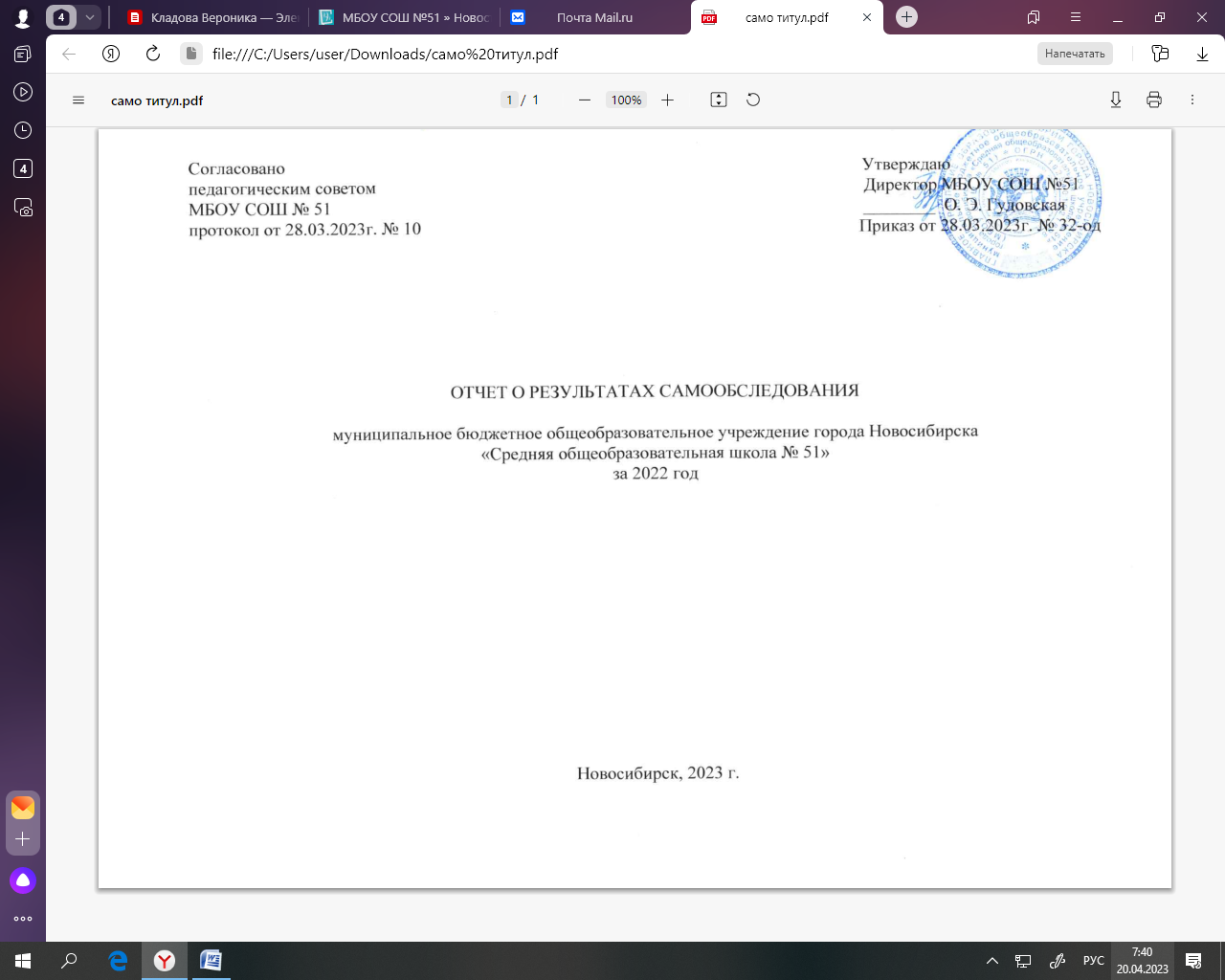 СодержаниеВведение________________________________________________________________________3	Обобщённые результаты самообследования__________________________________________4	1.	Образовательная деятельность_________________________________________________42.	Инфраструктура ____________________________________________________________833.	Реализация дополнительных образовательных программ__________________________92	4.	Система организации воспитания и социализации обучающихся____________________94	5.	Работа по профилактике безнадзорности и правонарушений несовершеннолетних ____102	6.	Система работы по самоопределению и профессиональной ориентации обучающихся _107	7.	Оценка «социального благополучия» ОО________________________________________109Перечень достижений, значимых для ОО в 2020-2022гг.Прогноз дальнейшего развития ООИнформация о показателях деятельности образовательной организации, подлежащей самообследованию Введение	              Т    Отчет о результатах самообследования за 2022 календарный год муниципального бюджетного общеобразовательного учреждения города Новосибирска «Средняя общеобразовательная школа № 51» подготовлен в соответствии с нормативно-правовыми актами:приказом Министерства образования и науки Российской Федерации от 27.06.2013 № 462 (ред. от 14.12.2017) «Об утверждении порядка проведения самообследования образовательной организацией»;приказом Министерства образования и науки Российской Федерации от 10.12.2013 г. № 1324 «Об утверждении показателей деятельности образовательной организации, подлежащей самообследованию» (ред. от 15.02.2017. с изм. от 03.11.2022);приказом министерства образования Новосибирской области от 19.04.2021 года № 999 «О сборе информации о показателях деятельности общеобразовательных организаций, расположенных на территории Новосибирской области, подлежащих самообследованию»;приказом министерства образования Новосибирской области от 01.03.2023 № 424 «Об утверждении формы информации о показателях деятельности общеобразовательной организации, подлежащей самообследованию».При подготовке отчёта о результатах самообследования использовалась информация, заполняемая общеобразовательной организацией на Электронном сервисе для сбора информации о показателях деятельности общеобразовательной организации, подлежащей самообследованию, разработанным Государственным казённым учреждением Новосибирской области «Новосибирский институт мониторинга и развития образования».Отчёт адресован учредителю МБОУ СОШ № 51, родителям обучающихся, руководителям и специалистам муниципальных органов управления образованием и министерства образования Новосибирской области, а также представителям заинтересованной общественности.    Обобщённые результаты самообследованияОбразовательная деятельностьОбразовательная деятельность в МБОУ СОШ № 51 организуется в соответствии: – Федеральным законом от 29.12.2012 № 273-ФЗ «Об образовании в Российской Федерации»;– приказом Минобрнауки от 06.10.2009 № 373 «Об утверждении и введении в действие федерального государственного образовательного стандарта начального общего образования»;– приказом Минобрнауки от 17.12.2010 № 1897 «Об утверждении федерального государственного образовательного стандарта основного общего образования»;– приказом Минобрнауки от 17.05.2012 № 413 «Об утверждении федерального государственного образовательного стандарта среднего общего образования»;-Приказ Минпросвещения России от 31.05.2021 N 286 "Об утверждении федерального государственного образовательногостандарта начального общего образования";-Приказ Минпросвещения России от 31.05.2021 N 287 "Об утверждении федерального государственного образовательного стандарта основного общего образования";– СП 2.4.3648-20 «Санитарно-эпидемиологические требования к организациям воспитания и обучения, отдыха и оздоровления детей и молодежи»;– СанПиН 1.2.3685-21 «Гигиенические нормативы и требования к обеспечению безопасности и (или) безвредности для человека факторов среды обитания»;– основными образовательными программами по уровням образования: ДО, НОО, ООО, СОО, включая учебные планы, календарные учебные графики. Общие сведения об образовательной организации.Оценка системы управления образовательной организации.           Управление в МБОУ СОШ № 51 осуществляется на основе Федерального закона «Об образовании в Российской Федерации», Устава школы и локальных актов, сотрудничества педагогического, ученического и родительского коллективов.             Цель управления школой заключается в формировании образовательной экосистемы, способствующей обеспечению равных и всесторонних возможностей для полноценного образования,  воспитания,  развития каждого участника образовательной деятельности.            Управляющая система школы реализует в своей деятельности принципы научности, целенаправленности, плановости, систематичности, перспективности, единства требований, оптимальности и объективности.           Управление школой   осуществляет директор школы в соответствии с действующим законодательством, которому подчиняется трудовой коллектив в целом.          Административные обязанности распределены согласно Уставу, штатному расписанию, четко распределены функциональные обязанности согласно квалификационным характеристикам.         Организация управления образовательного учреждения соответствует уставным требованиям. Локальные нормативные и   организационно-распорядительные документы соответствуют действующему законодательству и Уставу школы. Ведущим принципом управления является согласование интересов субъектов образовательной деятельности: обучающихся, родителей, учителей на основе открытости    и ответственности всех субъектов образовательного процесса за образовательные результаты.Органы управления, действующие в школеДля осуществления учебно-методической работыв школе создано шесть предметных методических объединений:−  учителей гуманитарных дисциплин;−  учителейестественно-научных дисциплин;-  учителейиностранных языков;- учителей музыки,ИЗО, технологии, - учителей физической культуры, ОБЖ;− учителей начальных классов.   Оперативное управление осуществляет административный совет.   Родительский комитет работает в тесном контакте с администрацией школы, педагогическим советом, другими органами самоуправления; оказывает помощь педагогическому коллективу в воспитании и обучении обучающихся, обеспечении единства требований к ним, содействие в проведении мероприятий школы.  Результаты работы государственно-общественного управления школой: - реализация и защита прав и законных интересов участников образовательного процесса; - приоритетность для систем управления образованием качества образования и качества жизни обучающихся; - охват всех уровней управления; - открытость и доступности информации о государственно-общественном управлении образования. Инновационная деятельность образовательной организации 
   Организация управления образовательной деятельностью соответствует уставным требованиям, способствует достижению поставленных целей и задач, запросам участников образовательных отношений, реализации компетенции образовательной организации, закрепленных в ст. 26 и 28 Федерального закона «Об образовании в Российской Федерации» от 29 декабря 2012 года № 373-ФЗ.Вывод: в образовательной организации осуществляется плановый и системный подход к организации управления и взаимодействия всех структур, что обеспечивает стабильные результаты деятельности, положительный имидж учреждения в городе. Система управления школой позволяет учесть мнение работников и всех участников образовательных отношений.  Образовательная деятельность организуется в соответствии с Федеральным законом от 29.12.2012 № 273-ФЗ «Об образовании в Российской Федерации», ФГОС начального общего, ФГОС основного общего и ФГОС среднего общего образования, основными образовательными программами, локальными нормативными актами школы.       С 01.09.2022г. в МБОУ СОШ № 51 организовано обучение 1-х, 5-х классов по ООП, разработанным по обновленным ФГОС НОО, ФГОС ООО.  Анализ текущих достижений показал результаты, сопоставимые с результатами прошлого и позапрошлого годов.    В 2022г. школа функционирует в соответствиис требованиями СП 2.4.3648-20 «Санитарно-эпидемиологические требования к организациям воспитания и обучения, отдыха и оздоровления детей и молодежи», с требованиями СанПиН 1.2.3685-21 «Гигиенические нормативы и требования к обеспечению безопасности и (или) безвредности для человека факторов среды обитания». В соответствии с санитарными требованиями школа усилила контроль за уроками физкультуры. Учителя физической культуры и и заместитель директора по АХР контролируют, чтобы состояние спортзала и снарядов соответствовало санитарным требованиям.     Школа ведет работу по формированию здорового образа жизни и реализации технологий сбережения здоровья. Все учителя проводят совместно с обучающимися физкультминутки во время занятий, гимнастику для глаз, обеспечивается контроль за осанкой, в том числе во время использования электронных средств обучения.   Учебный год начинается 1 сентября. Продолжительность учебного года для обучающихся во 2-ом полугодии 2021-2022 учебного года: 2-4-х, 9-х,11-х классов– 34 недели, для обучающихся 1 классов – 33 недели, 5-8-х, 10– х -35 недель; в первом полугодии 2022-2023 учебного года – 2-11-х классов– 34 недели, для обучающихся 1 классов – 33 недели.Продолжительность каникул: в течение учебного года – 30 календарных дней; для 1-х классов - дополнительные каникулы в 3-ей четверти.Для 1-9-х классов в соответствествии с календарным учебным графиком предусмотрены четыре учебные четверти, для 10-11-х классов – два полугодия.     Во втором полугодии 2021-2022 учебного года - пятидневная учебная неделя для 1-4-х классов, шестидневная учебная неделя для 5-11-х классов, курсы внеурочной деятельности в течение учебной недели. В первом полугодии 2022-2023 учебного года предусмотрены: пятидневная учебная неделя для 1-11-х классов, в субботу функционируют курсы внеурочной деятельности.  Учебные занятия для 2-4-х, 6-7 классов проводятся в две смены, для 1, 5, 8-10-х классов, детей с ограченными возможностями здоровья в первую смену.Начало учебных занятий первой смены – 8.00 час. второй смены – 13.20 час. Продолжительность первого  полугодия 2022-2023 учебного года для 1-11 кл. – 16 недель; второго полугодия 2021-2022 учебного года для 1 кл. – 17 недель, для 2-4, 9, 11 кл. – 18 недель, для 5-8, 10 кл. – 19 недель.     В 1 классе - ступенчатый режим: продолжительность урока - 35 минут (сентябрь – декабрь); 40 минут (январь – май).  Продолжительность урока во 2-11 классах – 40 минут. Деление класса на группы осуществляется на уроках информатики, технологии, иностранных языков.Язык, на котором осуществляется образование - русский.Форма обучения: очная, очно-заочная, заочная. Образование может быть получено в форме семейного образования или самообразования.      Учебный план 1–4 классов ориентирован на 4-летний нормативный срок освоения основной образовательной программы начального общего образования, 5–9 классов – на 5-летний нормативный срок освоения основной образовательной программы основного общего образования, 10–11 классов – на 2-летний нормативный срок освоения образовательной программы среднего общего образования.     Учебный план является основным организационным механизмом реализации образовательной программы.   Во втором полугодии 2021/2022 учебного года учебный план для 1-4 классов, в первом полугодии 2022/2023 учебного года учебный план для 2-4 классов составлен на основе требований ФГОС НОО.  Во втором полугодии 2021/2022 учебного года учебный план для 5-9 классов, в первом полугодии 2022/2023 учебного года учебный план для 6-9 классов составлен на основе требований ФГОС ООО. В первом полугодии 2022/2023 учебного года учебный план для 1 классов составлен на основе требований обновленного ФГОС НОО. В первом полугодии 2022/2023 учебного года учебный план для 5 классов составлен на основе требований обновленного ФГОС ООО.  Учебный план начального общего образования, основного общего образования обеспечивает реализацию требований ФГОС НОО в 1-4 классах, ФГОС ООО в 5-9 классах, определяет общий объем нагрузки и максимальный объем аудиторной нагрузки обучающихся, состав и структуру обязательных предметных областей по классам распределяет учебное время, отводимое на их освоение по классам и учебным предметам.  Во втором полугодии 2021/2022 учебного года, в первом полугодии 2022/2023 учебного года  учебный план для 10-11 классов составлен на основе требований ФГОС СОО.Содержание образования начального общего образования включает в себя обязательную часть – 80% и часть, формируемую участниками образовательных отношений – 20%. Содержание образования основного общего образования включает в себя обязательную часть – 70% и часть, формируемую участниками образовательных отношений – 30%.  Содержание образования среднего общего образования включает в себя обязательную часть – 60% и часть, формируемую участниками образовательных отношений – 40%.  На основании Приказа Министерства образования Новосибирской области от 06.08.2021 № 1936 «Об утверждении списка общеобразовательных организаций, расположенных на территории Новосибирской области, отобранных для открытия специализированных классов медицинской направленности в 2021-2022 учебном году» в 2022 году функционируетспециализированный 8е (9е) класс медицинской направленности.С целью обеспечения интересов и потребностей участников образовательных отношений, развития познавательных, интеллектуальных и творческих способностей учащихся, опыта проектной и учебно-исследовательской деятельности учащихся в рамках достижения предметных и метапредметных результатов, в том числе этнокультурных, введены учебные курсы.На уровне начального общего образования во второй половине 2021-2022 учебного года, в первой половине 2022-2023 учебного года:«Развитие речи» во 2-4-х классах по 1 часу в неделю/34 часа в год.На уровне основного общего образования во второй половине 2021-2022 учебного года:«Английский в городах и лицах» в   7-х классах по 0,5 часа в неделю/ 19 часов в год;«Решение текстовых задач по математике» в 5-х классах по 0,5 часа в неделю/ по 19 часов в год;Курс «Проектная деятельность» 7-х, 8-х, 9-х классах по 0,5 часа в неделю/ по 19 часов в год; «IT-технологии» в 5-6-х классах по 0,5 часа в неделю/ 19 часов в год;«Музыка и здоровье» в 5-х классах по 0,5 часа в неделю/ 19 часов в год;«Музыка искусства» в 5-х классах по 0,5 часа в неделю/ 19 часов в год;«Основы выбора профессии» в 9-х классах по 0,5 часа в неделю/ 19 часов в год;«Инженерная графика» в 8-х классах по 0,5 часа в неделю/ 19 часов в год.В специализированном 8е классе медицинской направленности: «Биология на службе медицины» по 0,5 часа в неделю/16 часов в год«Практикум по биологии» по 0,5 часа в неделю/16 часов в годНа уровне среднего общего образования во второй половине 2021-2022 учебного года:«Экономика» в 10-х классах по 1 часу в неделю/34 часа в год;«Экология» в 10-х классах, в 11а (универсальный профиль), в 11б (группа естественнонаучный профиль) по 1 часу в неделю/34 часа в год;«Решение экономических задач» в 10-х, 11б (группа технологического профиля) классах по 1 часу в неделю/34 часа в год;«Избирательные вопросы экономики» в 10 классах по 1 часу в неделю/34 часа в год;«Технология профессиональной карьеры» в 11а классе (универсальный профиль) по 1 часу в неделю/34 часа в год;«Английский в городах и лицах»в 11а классе (универсальный профиль), 11б (группа универсального профиля) по 1 часу в неделю/34 часа в год; «Основы компьютерной анимации» в 11а классе (универсальный профиль), в 11б классе (группа технологического профиля) по 1 часу в неделю/34 часа в год;«Механика» в 11б (группа технологический профиля) классе по 1 часу в неделю/34 часа в год;«Право» в 11а (универсальный профиль), 11б (группа универсального профиля);«Микробиология» в 11б классе (группа естественнонаучный профиль) по 1 часу в неделю/34 часа в год;«Генетика и молекулярная биология» в 11б классе (группа естественнонаучный профиль) по 1 часу в неделю/34 часа в год;«Сестринское дело» в 11б классе (группа естественнонаучный профиль) по 1 часу в неделю/34 часа в год;«Основы практической медицины» в 11б классе (группа естественнонаучный профиль) по 1 часу в неделю/34 часа в год;На уровне основного общего образования в первой половине 2022-2023 учебного года:«Введение в естественные науки» в 5 классах по 1 часу в неделю/ 34 часа в год«Основы безопасности жизнедеятельности» в 6 классах по 0,5 часа в неделю/ 16 часов в год, в 7-х классах по 1 часу в неделю/ 34 часа в год;«Биология животных» в 7-х классах по 1 часу в неделю/ 34 часа в год;«История в лицах» в 8 классах, 9 классах по 1 часу в неделю/ 34 часа в годВ специализированном 9е классе медицинской направленности: Основы медицины по 0,5 часа в неделю/19 часов в годПервая медицинская помощь по 0,5 часа в неделю/19 часов в годНа уровне среднего общего образования в половине 2022-2023 учебного года:Экономика в 10-11 классах по 1 часу в неделю/34 часа в год;Экология в 10-11 классах по 1 часу в неделю/34 часа в год;Решение экономических задач в 10-11 классах по 1 часу в неделю/34 часа в год;Избирательные вопросы экономики в 10-11 классах по 1 часу в неделю/34 часа в год;   Профили обучения  Профили обучения сформированы с учетом запросов, обучающихся на основании анкетирования учащихся 9-х кл. и их родителей (законных представителей).   Во втором полугодии 2021/2022 учебного года в 11б классе МБОУ СОШ № 51 обеспечивала реализацию следующих профилей обучения, исходя из запроса обучающихся и их родителей (законных представителей), а также специфики школы: 11 б (группы: универсальный, технологический, естественнонаучный), в 11а классе – универсальный профиль. На 01.09.2022 г. сформировано два 10-х класса универсального профиля.            На основании соответствующего договора школа организует прохождение практики, исследовательскую деятельность, реализует совместные учебные проекты с социальным партнёром (НГМУ).В МБОУ СОШ № 51 разработаны образовательные программы, целью реализации которых является обеспечение выполнения требований стандартов образования.Обучение в начальной школе велось по программе «Школа России», способствующей достижению прочного усвоения базовых знаний в соответствии с имеющимися стандартами образования. Важный показатель результативности образования – это качество знаний. Качество образовательной деятельности – один из показателей работы всего педагогического коллектива по вопросу развития мотивационной сферы обучающихся, их возможностей, способностей. Применяя в своей работе разноуровневые и разнообразные образовательные технологии, учителя создали все необходимые условия для обучения детей с разными способностями, с разной степенью освоения учебного материала. Качество образовательной деятельности школы в течение года отслеживалась по результатам проводимых контрольных работ, итогам учебных четвертей (1-9 кл.), полугодий (10-11 кл.) и учебного года. Образовательная деятельность    школы носила характер системности, открытости. Это позволяло учащимся и родителям постоянно получать информацию о результатах проводимых контрольных работ.Учащиеся переводных классов, получившие «2» по предмету (предметам) во время промежуточной аттестации (итоговые работы), не прошедшие годовую промежуточную аттестацию: 4 учащихся на уровне НОО (2ж, 2и, 2д, 3ж), 6 учащихся на уровне ООО (6б, 6д, 6ж, 7г, 7д, 8г кл.), 3 учащихся 11а класса на уровне СОО переведены в следующий класс с академической задолженностью. Данным учащимся была предоставлена возможность пройти промежуточную аттестацию по соответствующему учебному предмету, курсу в течение двух раз в сроки, установленные школой. По итогам ликвидации академической задолженности: по заявлению родителей оставлены на повторный курс обучения 3 учащихся на уровне НОО (2и, 2д, 3ж кл), 1 учащийся 7г, 2 учащихся 11а переведены на обучение по индивидуальному учебному плану.Характеристикаконтингентаобучающихся, воспитанниковВ школе функционирует дошкольное отделение. Отмечается тенденция увеличения количества воспитанников. В сравнении с 2020г.доля воспитанников возросла на 18%.В 2022 году в дошкольном отделении функционируют четыре группы общеразвивающей направленности, из них 2 группы раннего возраста и 6 групп комбинированного вида), из них:2 группы раннего возраста 36 и 34 детей1 группа младшего возраста 36 детей2 группы среднего возраста 34 и 34 детей2 группы старшего возраста 34 и 35 детей3 группы подготовительные 31, 31, 31 детейВ 2022 году сохранилась тенденция увеличения количества классов и учащихся. За три года, с 2020 по 31.12.2022г., количество классов в начальной школе увеличилось на восемь, на уровне основного общего образования на девять классов, на уровне среднего общего образования сохраняется без изменений - 4 класса.  На 01.01.2022г. в школе функционировали 70 классов с общей численностью 2017 обучающихся, на 31.12.2022 в 76 классах обучалось 2265 учащихся. В сравнении с 2020г.  произошёл прирост на 17 классов, из них на 8 классов в начальной школе, на 9 классов на уровне основного общего образования. 50,4% от общего количества контингента школы обучается в начальной школе, 45,8% в 5х-9х классах, 3,8 % в 10-11х классах. В течение последних трех лет сохраняется увеличение количества учащихся на уровнях НОО, ООО.   В первую смену во втором полугодии 2021/2022 учебного года обучались 40 классов (1107 учащихся), во вторую – 17 классов  в начальной школе (510 учащихся), 13 классов  на уровне основного общего образования 6-7-е классы (390 чел.). В первом полугодии 2022/2023 учебного года в первую смену обучалось 43 класса, во вторую смену – 33 класса: 19 классов (570 учащихся) на уровне начального общего образования и 14 классов на уровне основного общего образования 6-7-е классы (420 учащихся). В связи с увеличением количества обучающихся, увеличилось количество классов, обучающихся во вторую смену. Средняя наполняемость классов по школе в сравнении с 2021г. (28,7 чел.) увеличилась на 1,8 % и составила 29,8 чел.  Распределение обучающихся по программам общего образования за 3 годаЗа последние три года отчисления учащихся по инициативе администрации и педагогического  коллектива не происходило. Учащихся, не получивших основное образование до 15 лет, нет.Школа осуществляет зачисление учащихся на все уровни основного общего образования во все классыприналичиисвободныхмест, обеспечивая право родителей (законных представителей), детей на выбор формы образования.Школа реализует следующие образовательные программы:Основная образовательная программа дошкольного образования. Форма обучения: очная.Адаптированная основная образовательная программа дошкольного образования детей с тяжелыми нарушениями речи. Форма обучения: очнаяАдаптированная основная образовательная программа дошкольного образования детей с задержкой психического развития. Форма обучения: очнаяОсновная образовательная программа начального общего образования (1 - 4 классы)Форма обучения: очная. Нормативный срок освоения: 4 годаОсновная образовательная программа основного общего образования (5-9 классы)Форма обучения: очная. Нормативный срок освоения: 5 летОсновная образовательная программа среднего общего образования (10-11 классы)Форма обучения: очная. Нормативный срок освоения: 2 годаАдаптированная основная общеобразовательная программа начального общего образования обучающихся с задержкой психического развития - вариант 7.1 (1 - 4 классы)Форма обучения: очная. Нормативный срок освоения: 4 годаАдаптированная основная общеобразовательная программа начального общего образования обучающихся с задержкой психического развития - вариант 7.2 (1 - 4 классы)Форма обучения: очная. Нормативный срок освоения: 5 летАдаптированная основная общеобразовательная программа образования обучающихся с легкой умственной отсталостью (интеллектуальными нарушениями) - вариант 1 (1 - 12 классы)Форма обучения: очная. Нормативный срок освоения: 12 летАдаптированная основная общеобразовательная программа начального общего образования обучающихся с задержкой психического развития - вариант 5.1 (1 - 4 классы)Форма обучения: очная. Нормативный срок освоения: 4 годаАдаптированная основная общеобразовательная программа основного общего образования обучающихся с задержкой психического развития (5-9 классы). Форма обучения: очная. Нормативный срок освоения: 5 летАдаптированная основная общеобразовательная программа основного общего образования обучающихся с нарушениями опорно-двигательного аппарата (5-9 классы)Форма обучения: очная. Нормативный срок освоения: 5 летАдаптированная основная общеобразовательная программа среднего общего образования обучающихся с нарушениями опорно-двигательного аппарата (10-11 классы)Форма обучения: очная. Нормативный срок освоения: 2 года.В рамках федерального проекта «Цифровая образовательная среда» школа оснащалась современным оборудованием, а в образовательный процесс внедрялись онлайн-курсы, видеоуроки, электронный документооборот.  Реализация образовательных программ с применением электронного обучения и дистанционных образовательных технологий осуществлялась с использованием цифровых образовательных платформ: «Учи.ру», «Российская электронная школа». Все педагоги используют широкие возможности платформы «Цифровой образовательный контент».  В школе созданы специальные условия для получения образования обучающимися с ОВЗ - общеобразовательные классы, где ребенок с ОВЗ обучается совместно с обучающимися без ограничений возможностей здоровья по индивидуальному учебному плану адаптированной основной общеобразовательной программы.     В 2022 году в МБОУ СОШ № 51 обучались:    на уровне дошкольного общего образования76 воспитанников по заключению ПМПК по адаптированной основной образовательной программе дошкольного образования для детей с ТНР;4 воспитанника по заключению ПМПК по адаптированной основной образовательной программе дошкольного образования для детей с ЗПР.            По индивидуальному учебному плану во втором полугодии 2021/2022 учебного года обучались 44 обучающихся 1-11 классов, из них на уровне начального общего образования:9 учащихся по заключению ПМПК по адаптированной основной общеобразовательной программе начального общего образования ФГОС ОВЗ для обучающихся с ЗПР, вариант 7.1.9 учащихся по заключению ПМПК по адаптированной основной общеобразовательной программе начального общего образования ФГОС ОВЗ для обучающихся с ЗПР, вариант 7.2.7 учащихся классов по заключению ПМПК по адаптированной основной общеобразовательной программе начального общего образования ФГОС ОВЗ для обучающихся с ТНР, вариант 5.1.1 учащийся по заключению ПМПК по адаптированной основной общеобразовательной программе начального общего образования ФГОС ОВЗ для обучающихся с умственной отсталостью (интеллектуальными нарушениями);1 учащийся по заключению ПМПК по адаптированной основной общеобразовательной программе начального общего образования ФГОС ОВЗ для обучающихся с расстройством аутистического спектра.на уровне основного общего образования:14 обучающихся по заключению ПМПК по адаптированной основной общеобразовательной программе основного общего образования для обучающихся с ЗПР;1 обучающийся по заключению ПМПК по адаптированной основной общеобразовательной программе основного общего образования для обучающихся с НОДА. 1 обучающийся по заключению ПМПК по адаптированной основной общеобразовательной программе среднего общего образования для обучающихся с НОДА. уровне начального среднего общего образования:1 обучающийся по заключению ПМПК по адаптированной основной общеобразовательной программе основного общего образования для обучающихся с НОДА.          По индивидуальному учебному плану в первом полугодии 2022/2023 учебного года обучались  66 обучающихся 1-11 классов: 39 обучающихся 1-4 классов, 26 обучающихся 5-10 классов, 1 обучающийся на уровне среднего общего образования.       Из них на уровне начального общего образования:16 учащихся по заключению ПМПК по адаптированной основной общеобразовательной программе начального общего образования ФГОС ОВЗ для обучающихся с ЗПР, вариант 7.1.12 учащихся по заключению ПМПК по адаптированной основной общеобразовательной программе начального общего образования ФГОС ОВЗ для обучающихся с ЗПР, вариант 7.2.7 учащихся классов по заключению ПМПК по адаптированной основной общеобразовательной программе начального общего образования ФГОС ОВЗ для обучающихся с ТНР, вариант 5.1.3 учащихся по заключению ПМПК по адаптированной основной общеобразовательной программе начального общего образования ФГОС ОВЗ для обучающихся с умственной отсталостью (интеллектуальными нарушениями);1 учащийся по заключению ПМПК по адаптированной основной общеобразовательной программе начального общего образования ФГОС ОВЗ для обучающихся с расстройством аутистического спектра.на уровне основного общего образования:25 обучающихся по заключению ПМПК по адаптированной основной общеобразовательной программе основного общего образования для обучающихся с ЗПР;1 обучающийся по заключению ПМПК по адаптированной основной общеобразовательной программе основного общего образования для обучающихся с НОДА. уровне начального среднего общего образования:   1  обучающийся по заключению ПМПК по адаптированной основной общеобразовательной программе среднего общего образования для обучающихся с НОДА.Образование обучающихся с ОВЗ организовано в инклюзивных классах (совместно со сверстниками, не имеющими ограничений здоровья). Количество учащихся с ограниченными возможностями здоровья, обучающихся по индивидуальному учебному плану в первом полугодии 2022/2023 учебного года в сравнении со вторым полугодием 2021/2022 учебного года увеличилось на 22 человека с 44 до 66 (34%).Количество детей-инвалидов остается без изменения - 8 человек.Доля обучающихся, для которых русский язык не является родным увеличилась на 0,6% и составила 1,6%.В школе максимально развивается индивидуализированная среда, которая отвечает образовательным потребностям каждого ребенка.Увеличилась доля педагогов, работающих с детьми с ОВЗ и составила 79%. Штатное расписание специалистов сопровождения:Педагог-психолог – 2 специалиста;Учитель-логопед – 2 специалиста;Учитель-дефектолог – 1 специалист;Социальный педагог – 1 специалист. Социально-психологическая служба оказывает помощь педагогам в выборе наиболее эффективных методов индивидуальной работы с обучающимися, при изучении личности воспитанника и школьника, составлении индивидуальных образовательных маршрутов.В периоды дистанционного обучения социально-психологическая служба   проводила работу по адаптации обучающихся с ОВЗ, консультации с родителями и педагогами.Контингент обучающихсяДополнительные общеобразовательные программы     В сравнении с 2021 годом увеличилась доля учащихся, получающих образование по дополнительным общеобразовательным программам на 8,8% и составила 30%. Оценка организации образовательного процесса        В основе образовательного процесса дошкольного отделения лежит взаимодействие педагогических работников, администрации и родителей. Основными участниками образовательного процесса являются дети, родители, педагоги.      Основные форма организации образовательного процесса:совместная деятельность педагогического работника и воспитанников в рамках организованной образовательной деятельности по освоению основной общеобразовательной программы ДО;самостоятельная деятельность воспитанников под наблюдением педагогического работника.        Занятия в рамках образовательной деятельности ведутся по подгруппам. Продолжительность занятий соответствует СанПиН 1.2.3685-21 и составляет:в группах с детьми от 1,6 до 3 лет – до 10 мин;в группах с детьми от 3 до 4 лет – до 15 мин;в группах с детьми от 4 до 5 лет – до 20 мин;в группах с детьми от 5 до 6 лет – до 25 мин;в группах с детьми от 6 до 7 лет – до 30 мин.         Между занятиями в рамках образовательной деятельности предусмотрены перерывы продолжительностью не менее 10 минут. Основной формой занятия является игра. Образовательная деятельность с детьми строится с учётом индивидуальных особенностей детей и их способностей. Выявление и развитие способностей воспитанников осуществляется в любых формах образовательного процесса.Об антикоронавирусных мерахНа сайте МБОУ СОШ № 51 создан раздел, посвященный работе школы в новых особых условиях. Частью этого раздела стал перечень документов, регламентирующих функционирование образовательной организации в условиях коронавирусной инфекции. В перечень вошли документы вышестоящих организаций и ведомств, а также новые и измененные внутренние локальные нормативные акты школы.Школа в 2022 году продолжала профилактику коронавируса. В целях создания безопасных условий труда и обеспечения санитарно-эпидемиологического режима во втором полугодии 2021-2022 учебного года установлен особый режим работы:за каждым классом закреплен отдельный учебный кабинет, за исключением учебных занятий: физическая культура, изобразительное искусство, технология, физика, химия, информатика и ИКТ;образовательная деятельность осуществлялась по специально разработанному расписанию уроков, перемен, составленному с целью минимизации контактов, обучающихся для каждой параллели классов;утверждено расписание уроков, перемен в соответствии с требованиями СП 3.1/2.4 3598-20. Расписание занятий составляется с учетом дневной и недельной динамики умственной работоспособности обучающихся и трудности учебных предметов. Обучение заканчивается не позднее 18.00 часов. На время проведения утреннего фильтра вход в здание осуществляется по скользящему графику через все имеющиеся запасные выходы, при этом произведено закрепление входов в здание за классами; также за каждым классом закрепляется место пребывания на переменах. Образовательная деятельность осуществлялась в двусменном режиме. Начало учебного дня ступенчатое, первая смена с 8.00 час. вторая смена с 13.20 час.– в 1-4-х классах – в условиях пятидневной рабочей недели;– в 5-11-х классах в условиях шестидневной рабочей недели.В календарныйучебный график, составленный на 2021/2022 учебный год, вносились изменения: на основании письма департамента образования мэрии города Новосибирска от 28.01.2022 № 14/15/01177 в 1-х классах были организованы дополнительные каникулы в период с 31.01.2022 по 13.02.2022; 5-8 классы обучались с применением дистанционных технологий с 31.01 по 20.02.2022г., 10 классы с 31.01.2022г. по 13.02.2022г. Образовательные программы реализовывались с использованием   федеральных и региональных информационных ресурсов: платформа «Учи.ру», Российская электронная школа, Яндекс.Учебник, ЯКласс, ZOOM. Результаты педагогического анализа, проведенного по итогам освоения образовательных программ в дистанционном режиме, свидетельствуют о снижении результативности образовательной деятельности учащихся. Причины данной ситуации видятся в следующем: −недостаточное обеспечение обучающихся техническими средствами обучения;−недостаточное внимание родителей (законных представителей) обучающихся при организации домашней обстановки, способствующей успешному освоению образовательных программ.Внеурочная деятельностьВнеурочная деятельность является составной частью учебно-воспитательного процесса и одной из форм организации свободного времени обучающихся. Внеурочная деятельность понимается сегодня как образовательная деятельность, направленная на достижение планируемых результатов освоения основной образовательной программы и осуществляемая в формах, отличных от классно-урочной. Организуемая на добровольной основе в соответствии с выбором участников образовательного процесса. Воспитание является одним из важнейших компонентов образования в интересах человека, общества, государства. Основными задачами воспитания на современном этапе развития нашего общества являются: формирование у обучающихся гражданской ответственности и правового самосознания, духовности и культуры, инициативности, самостоятельности, способности к успешной социализации в обществе.Модель организации внеурочной деятельности МБОУ СОШ № 51 построена на основе оптимизации всех внутренних ресурсов образовательной организации, в ее реализации принимают участие все педагогические работники учреждения (классные руководители, учителя-предметники, педагог-организатор, педагог-психолог школы, заместитель директора по воспитательной работе). Координирующую роль в организации внеурочной деятельности выполняет классный руководитель, который взаимодействует с педагогическими работниками, организует систему отношений через разнообразные формы воспитательной деятельности коллектива, в том числе через органы самоуправления, обеспечивает внеурочную деятельность обучающихся в соответствии с их выбором.Организация внеурочной деятельности соответствует требованиям ФГОС уровней общего образования. Структура рабочих программ внеурочной деятельности соответствует требованиям ФГОС к структуре рабочих программ внеурочной деятельности. Все рабочие программы имеют аннотации и размещены на официальном сайте Школы.Формы организации внеурочной деятельности включают: кружки, секции, клуб по интересам, летний лагерь.Вывод: отмечается стабильное качество организации внеурочной деятельности. Благодаря внесению необходимых изменений планы внеурочной деятельности НОО, ООО и СОО выполнены в полном объеме, удалось сохранить контингент обучающихся в полном объеме.В 1-х и 5-х классах мероприятия по внеурочной деятельности обучающихся организованы по направлениям развития личности:Часть,рекомендуемаядлявсехобучающихся- Информационно-просветительскиезанятияпатриотической,нравственнойиэкологическойнаправленности (данное направление реализуется черезклассныечасы «Разговорыоважном»)- Занятияпоформированию функциональнойграмотностиобучающихся (данное направление реализуютсячерез курс «Функциональная грамотность»)-Занятия,направленныенаудовлетворениепрофориентационныхинтересовипотребностейобучающихся (данное направление реализуютсячерез курс «В мире профессий»)Вариативнаячастьдляобучающихся- Занятия,связанныесреализациейособыхинтеллектуальныхисоциокультурныхпотребностейобучающихся (данное направление реализуется посредством участия школьников в общешкольных викторинах, конкурсах, олимпиадах, открытых просветительских лекториев, предметных недель и научно-практических конференций через курс «Проектная деятельность»)-Занятия,направленныенаудовлетворениеинтересовипотребностейобучающихсявтворческомифизическомразвитии,помощьв самореализации,раскрытиииразвитииспособностейиталантов (данное направление реализуютсяобщешкольными спортивными мероприятиями, участие классного коллектива в общешкольных, окружных и городских мероприятиях, посещение экспозиций школьного музея и библиотеки, участие в фестивалях и выставках черездеятельностькурсов«Здоровейка» и «Станем художниками»,«ГТО в действии»,«Шкатулка рукоделия»).Во 2-4-х и 6-11-х классах мероприятия по внеурочной деятельности обучающихся организованы по направлениям развития личности:- спортивно-оздоровительное (данное направление реализуется общешкольными спортивными мероприятиями, черездеятельностькурсов«Здоровейка», «ГТО в действии», «Все на ГТО»),- духовно-нравственное (данное направление реализуется посредством внеурочных занятий классного руководителя с классным коллективом, участия классного коллектива в общешкольных, окружных и городских мероприятиях, черезклассныечасы «Разговорыоважном»),- социальное (данное направление реализуется в рамках системы ученического самоуправления, программы кружка «Юный инспектор дорожного движения», черезкурсы «В мире профессий», «Кто я в мире профессий»).- общеинтеллектуальное (данное направление реализуется посредством участия школьников в общешкольных викторинах, конкурсах, олимпиадах, открытых просветительских лекториев, предметных недель и научно-практических конференций, черезкурсы«Проектная деятельность» и курс «Функциональная грамотность»)- общекультурное (данное направление реализуется посредством внеурочных занятий классного руководителя с классным коллективом, участия классного коллектива в общешкольных, окружных и городских мероприятиях, посещение экспозиций школьного музея и библиотеки, участие в фестивалях и выставках, черезкурсы«Станем художниками», «Шкатулка рукоделия», «Юныеэкологи»).На уровне НОО реализуются программы внеурочной деятельности: Для 1-х классов:Для 2-4-х классов:На уровне ООО реализуются программы внеурочной деятельности: Для 5-х класов:Для 6-9-х классов:На уровне ООО реализуются программы внеурочной деятельности: План внеурочной деятельности включает для каждого класса (1-11 класс) предусматривает 6 часов внеурочной деятельности, позволившей реализовать программу воспитания и социализации школьников во втором полугодии 2021-2022 уч.г., рабочую программу воспитания в первом полугодии 2022-2023 у.г. Если предметные результаты достигаются в процессе освоения школьных дисциплин, то в достижении метапредметных, а особенно личностных результатов – ценностей, ориентиров, потребностей, интересов человека, удельный вес внеурочной деятельности гораздо выше, так как учащийся выбирает ее исходя из своих интересов, мотивов.В рамках часов, отведенных на курсы внеурочной деятельности по выбору обучающихся и воспитательные мероприятия, осуществлялась подготовка к профессиональным пробам обучающихся, защита индивидуальных или групповых проектов («проект профессиональных проб»).С 01.09.2022г. МБОУ СОШ № 51 организовала изучение государственных символов России. В рабочие программы воспитания НОО, ООО и СОО включили ключевое общешкольное дело – церемонию поднятия Государственного флага России и исполнения Государственного гимна России в соответствии с рекомендациями Минпросвещения России, изложенными в письме от 15.04.2022 № СК-295/06 и Стандартом от 06.06.2022.     Скорректировали ООП НОО в части рабочих программ по предметам «Окружающий мир» и «ОРКСЭ» – добавили темы по изучению государстенных символов.    Скорректировали ООП ООО в части рабочих программ по предметам «ОДНКНР» и «Обществознание» – добавили темы по изучению государственных символов и возможность разработки проектов учащимися по темам, позволяющим углубить знания о госсимволике, истории ее развития.    Скорректировали ООП СОО в части рабочей программы по предмету «История» – расширили тему, связанную с изучением государственных символов, и добавили темы индивидуальных проектов, позволяющих углубить знания о госсимволике.   С 1 сентября стали реализовывать курс внеурочной деятельности «Разговоры о важном» в соответствии с письмом Минпросвещения от 15.08.2022 № 03-1190.     Вывод: отмечается стабильное качество организации внеурочной деятельности. Благодаря внесению необходимых изменений планы внеурочной деятельности НОО, ООО и СОО выполнены в полном объеме, удалось сохранить контингент обучающихся в полном объеме.Образовательные результатыПредметом оценки содержания и качества подготовки обучающихся является степень соответствия их образовательных результатов федеральным государственным образовательным стандартам. К данному пункту следует отнести и анализ полноты реализации ООП, долю освоивших ООП на каждом образовательном уровне, уровень выполнения ВПР, диагностических работ в рамках национальных исследований качества образования, результатов ГИА, МСИ.Краткий анализ динамики результатов успеваемости (%)Краткий анализ динамики результатов качественной успеваемости (%)Низкий  уровень качественной успеваемостиВысокий уровень качественной успеваемостиРезультаты освоения учащимися программ начального общего образования по показателям: «успеваемость», «качественнаяуспеваемость» во втором полугодии 2021/2022 учебного года       В сравнении с первым полугодием 2021-2022 учебного года во втором полугодии 2021-2022 учебного года   отмечается   снижение уровня абсолютной успеваемости на 0,4% с 99,9% до 99,5%, рост качественной успеваемости на 4% с 52% до 56%. Высокий уровень качественной успеваемости (выше 75%) демонстрируют учащиеся классов: 2в, 2г, 2ж.Высокий уровень качественной успеваемости сохраняется в классах: 3г, 4в.Стабильно низкий уровень качественной успеваемости (ниже 50%) во 3д (27%), 4з (34%), 4е (48%).Результаты освоения учащимися программ начального общего образования по показателям: «успеваемость», «качественнаяуспеваемость» в первом полугодии 2022/2023 учебном году        В сравнении со вторым полугодием 2021-2022 учебного года в первом полугодии 2022-2023 учебного года   отмечается   повышение абсолютной успеваемости на 0,1% 99,5 до 99,6%, рост уровня качественной успеваемости на 5% с 56 до 61%. Высокий уровень качественной успеваемости (выше 80%) демонстрируют учащиеся классов: 2а, 2б, 2в, 2г, 2ж, 2з. Высокий уровень качественной успеваемости сохраняется в классах: 3г, 4в. Доля отличников возрасла на 4% и составила 14%. Стабильно низкий уровень качественной успеваемости (ниже 50%) в 4д (27%). Доля учащихся с одной «4» без изменений - 6%, с одной «3» без изменений -  7%.      Повышение уровня качественной успеваемости в сравнении со вторым полугодием 2021-2022 учебного года отмечается по предметам: по русскому языку на 0,8%; по английскому языку на 1,5% математике на 2%.      На уровне основного общего образования в сравнении с первым полугодием 2021-2022 учебного года во втором полугодии 2021-2022 учебного года   отмечается   снижение абсолютной успеваемости на 0,5% с 99,6 до 99,1%, впервом полугодии с 99,1% до 94%, уровень качественной успеваемости без изменений - 38%. Высокий уровень качественной успеваемости демонстрируют учащиеся 5в класса.Выше 50% качественная успеваемость в восьми классах: 5а, 5б, 5в, 5г, 5ж, 6б, 6в, 6г.Низкий уровень качественной успеваемости в классах: 8в (5%), 7д (14%), 7е (12), 8а (12%), 6д (22%), 6е (22%), 7д (14%), 8д (25%), 9а (25%), 9г (25%).Понизился уровень качественной успеваемости в классах: 6д, 7е, 8в.Стабильно низкий уровень качественной успеваемости (ниже 50%): 7а, 8в, 9а, 9д кл.Доля учащихся с одной «4» без изменений - 3%, с одной «3» без изменений -  5%.На уровне среднего общего образования в сравнении с первым полугодием 2021-2022 учебного года во втором полугодии 2021-2022 учебного года   отмечается   снижение абсолютной успеваемости на 1,6% с 95,6 до 94%, рост качественной успеваемости на 10% с 26% до 36%. Высокий уровень качественной успеваемости отсутствует.Выше 50% качественная успеваемость в 11а классе (67%).Низкий уровень качественной успеваемости в 10 классах – 35%Стабильно низкий уровень качественной успеваемости в 11б классе – 35%.Доля учащихся с одной «3» без изменений -  11%.Выводы: Таким образом, сравнение успеваемости обучающихся в первом полугодии 2022/2023 учебном года с результатами предыдущих лет выявило положительную динамику на уровне НОО, СОО, что является результатом грамотно организованной образовательной деятельности и подготовкой кадров.  Основная причина повышение уровня качественной успеваемости на уровне НОО - индивидуализация и дифференциация обучения, совместная работа учителей, классных руководителей и родителей.   Отмечается снижение уровня успеваемости на уровне ООО. Чтобы повысить уровень успеваемости на уровне ООО, школа в 2022-2023 учебном году обеспечит профессиональный рост педагогов, которые показывают низкие результаты обучающихся по предметам. В 2023 году с целью предупреждения снижения результатов ОО планирует систематический контроль успеваемости обучающихся «группы риска».  Для повышения качества обучения школа организует целевое повышение квалификации педагогов с профессиональными дефицитами (работа с обучающимися с низкой мотивацией, применение современных педагогических технологий). В работе предметных методических объединений в системе проводится поэлементный анализ результатов, а также пропедевтические мероприятия по профессиональному выгоранию и адаптации к новым требованиям оценки качества общего образования в системе методической работы.           Обучение учащихся с применением дистанционных образовательных технологий (при карантине класса, по приказу департамента образования мэрии города Новосибирска) не оказало негативного влияния на качество обучения. Классов с углубленным обучением - нет, платные образовательные услуги школа не оказывала.Качество подготовки учащихся школы соответствует планируемым результатам основных образовательных программ общего образования, требованиям ФГОС и удовлетворяет запросы участников образовательных отношений.В 2023 году классным руководителям необходимо обратить внимание на индивидуальную работу с учащимися, имеющими одну - две тройки по отдельным предметам. На заседаниях малого педагогического совета рассматривать предварительную успеваемость не только слабоуспевающих учащихся, но и учащихся, имеющих одну - две тройки по отдельным предметам. Спланировать работу по преодолению снижения успеваемости в отдельных классах и по повышению успеваемости по школе.Выполнение учебных программ находится под контролем со стороны администрации школы и проводится по следующим направлениям:- последовательность прохождения учебного материала и соблюдения количества часов, определенных программой на каждую тему;- выполнение практической части программы: контрольных работ, лабораторных работ, практических работ, предусмотренных программой.В результате обобщения аналитического материала, анализа прохождения образовательных программ на основе записей в журналах и графиков прохождения программного материала выявлено следующее: весь учебный материал, предусмотренный программами, изучен в необходимом объеме, причем соблюдается последовательность в изучения программного материала в том порядке, который дан в учебно-тематическом планировании.     Вывод: доля обучающихся, освоивших ООП на уровнях НОО, ООО, СОО в сравнении с предыдущим учебным годом остается стабильной, ООП реализована на уровнях НОО, ООО, СОО в полном объеме. Оценка содержания и качества подготовки обучающихсяПолнота реализации ООП. Выводы повыполнениюООПУчащиесявполномобъемеосвоилиобразовательнуюпрограмму зауровни НОО, ООО, СОО.В 2022 годувыполнение рабочих программ – их теоретической ипрактической частей, проходило в соответствии с часами, отведенными на изучениеотдельныхтем.Корректировкарабочейпрограммыобеспечилапрохождениеучебногоматериалаивыполнениеегопрактическойчастивполномобъеме.Не допускалось уменьшение объема часов засчетполногоисключенияраздела изпрограммы.В1-11-хклассахпрограммареализована в полном объеме.Доля обучающихся, освоивших ООПКачество подготовки обучающихся по результатам освоения ООПДля реализации ООП НОО, ООП ООО, ООП СОО школа имеет учебники из числа входящих в федеральный перечень учебников, рекомендуемых к использованию при реализации имеющих государственную аккредитацию образовательных программ начального общего, основного общего, среднего общего образования; учебные пособия, выпущенные организациями, входящими в перечень организаций, осуществляющих выпуск учебных пособий, которые допускаются к использованию при реализации имеющих государственную аккредитацию образовательных программ начального общего, основного общего, среднего общего образования.Для повышения эффективности учебных занятий учителя школы применяют образовательные технологии:технология развивающего обучения; технология развития критического мышления;проектная технология;технология формирования информационной компетенции;технология развития коммуникативной компетенции;технология формирования исследовательской компетенции;технология развития логического мышления;технология активизации учебно-познавательной деятельности;технология эвристического обучения;технология развития социокультурной компетенции;цифровые технологии.Итогианализапозиции«Реализацияобразовательныхпрограммикачествоучебно-методическогообеспечения»Образовательные результатыВ 2022 году действовал особенный порядок прохождения ГИА для лиц, учившихся за границей и вынужденных прервать обучение из-за недружественных действий иностранных государств. В 2022 году учащихся из ДНР, ЛНР в 9, 11-е классы не зачисляли.Образовательные результаты выпускников 9 классов в 2020-2022 гг.Активность выбора предметов для сдачи ОГЭ в 2022г.В сравнении с 2020, 2021г.г. доля участников ОГЭ, преодолевших минимальный порог сократилась: по русскому языку на 6,8%; по математике на 11% (в сравнении с 2021г.), на 16,1% (в сравнении с 2020г.; итоговая аттестация проходила в форме промежуточной аттестации). Отмечается рост качества по русскому языку на 2,6% по русскому языку в сравнении с 2021г., на 16,9% в сравнении с 2020г. Отмечается снижение качества по математике в сравнении с 2021г. на 31,3%, на 28,8 в сравнении с 2020г.Результаты участников ОГЭ, сдававших предметы по выбору в 2022г.Анализрезультатовэкзаменапоматематикепозволяетсчитать,чтобольшинствовыпускников основной школы (82%) справились с решением экзаменационной работы, т.е.владеют математическими знаниями и умениями не только на базовом, но и на повышенном ивысоком уровнях. Не выполнили минимальный критерий на момент составления отчета 18%участниковГИАвформеОГЭ, что на 2,1% выше, чем по Новосибирской области.Абсолютнаяуспеваемостьпоматематикев2022году в МБОУ СОШ № 51составила 82% (вНовосибирскойобластисоставила84,1%),качественнаяуспеваемость– 26,7%, ниже чем в Новосибирской области на 11,8% (в НСО - 38,5%).Приобщихудовлетворительныхрезультатахследуетотметитьснижениепоказателейиабсолютной,икачественнойуспеваемостипорезультатамвыполненияэкзаменационныхработпосравнениюспредыдущимигодами.Снижениеуспеваемости может быть связано со сложной эпидемиологической обстановкой в 2020-2021 и2021-2022учебныхгодах,когдаучащиесяобучалисьпреимущественнос применением дистанционных технологий.В  целом,   несмотря   на   снижение   показателей   успеваемости   по   сравнениюспредыдущимигодами, результатыОГЭможно считатьудовлетворительными.Доля участников ОГЭ, получивших аттестаты в 2022г., снизилась на 12,3%. Количество выпускников 9 классов, получивших аттестаты с отличием остается стабильным на протяжении последних 3 лет -  6 чел.        В 2023 г. необходимо усилить контроль за объективностью промежуточной аттестацииОбразовательные результаты выпускников  11-х классов в 2020-2022 г.г.2022 году ГИА-11 проводилась в соответствии с Порядком, утвержденным приказом Минпросвещения и Рособрнадзора от 07.11.2018 № 190/1512 в форме ЕГЭ. Выпускники сдавали экзамены по обязательным предметам: русскому языку и математике. Выпускники, которые планируют поступление в вуз, сдавали ЕГЭ по предметам по выбору.   Одним из условий допуска обучающихся 11-х классов к ГИА было получение «зачета» за итоговое сочинение. В итоговом сочинении приняли участие 45 обучающихся, 44 выпускника (96%) получили «зачет» и были допущены до государственной итоговой аттестации. Один выпускник 11а класса трижды получил «незачет»и не был допущен до государственной итоговой аттестации.          В школе были созданы условия для подготовки обучающихся к ГИА: изучение предметов на углубленном уровне соответствующих профилей, еженедельные консультации по обязательным предметам и предметам по выбору, дополнительные занятия со слабомотивированными обучающимися. В течение учебного года дважды в декабре и марте проводились пробные экзамены по обязательным предметам и предметам по выбору.         В течение года осуществлялось постоянное информирование учащихся 11-х классов и их родителей по вопросам подготовки к ГИА-11: проведены родительские собрания, на которых рассмотрены вопросы нормативно-правового обеспечения ГИА-11,  изучены инструкции для участников ЕГЭ. До сведения учащихся и родителей своевременно доводились результаты диагностических работ, учителя-предметники проводили анализ работ с целью выявления причин неудач учащихся и устранения пробелов в знаниях.       Аттестат о среднем общем образовании не получили 2 выпускника (4,5%) 11а класса, непреодолевшие минимальный порог по математике. В сентябре 2022г. 1 выпускник набрал минимальное количество баллов по математике базового уровня и получил аттестат о среднем общем образовании. Количество обучающихся, получивших в 2021/2022 учебном году аттестат о среднем общем образовании с отличием сократилось с 6 человек в 2020, 2021г.г. до 2 человек (4,5%).      Количество учащихся, сдававших обязательный ЕГЭ по русскому языку – 44 чел. (100%); преодолели минимальный порог все обучающиеся.     Количество учащихся, сдававших обязательный ЕГЭ по математике базовый – 44 чел. (100%); преодолели минимальный порог 42 обучающиеся. Из них: математику базового уровня в 2022 году сдавали 29 человек, что составило 66% от обучающихся 11-х классов; математику профильного уровня в 2022 году сдавали 15 человек, что составило 34% от обучающихся 11-х классов. Кампания ГИА-11 2022 года не выявила существенных изменений при выборе предметов для сдачи ЕГЭ. Среди выпускников наиболее популярными для выбора остаются обществознание (57%) и математика профильного уровня (66%).    В 2021/22 учебном году обучающиеся выбрали для сдачи ЕГЭ следующие предметы учебного плана: обществознание – 25 чел., физику – 4 чел., информатику – 5 чел, английский язык – 6 чел, химию – 8 чел, историю – 7 чел, биологию – 15 чел, литературу – 2 чел, география 2 чел.Активность выбора предметов для сдачи ЕГЭНаблюдается снижение активности в сравнении с 2021г. по информатике на 6%. Тенденция к увеличению активности наблюдается по физике на 5%, математике профильного уровня на 10%, биологии на 10%, химии на 12%, истории на 7,6%.    Динамика отклонения среднего балла ЕГЭ по обязательным предметам в 2020-2022 гг.Результаты государственной итоговой аттестации в форме ЕГЭ2019/2020, 2020/2021, 2021/2022 учебные годыРезультаты участников ЕГЭ, сдававших предметы по выбору в 2020-2022 гг.По результатам ЕГЭ в 2022 году в сравнении с 2021 годам по школе понизился средний балл по предметам: биология на 2,2, обществознание на 5,3, русский язык на 7,2, география на 10, информатика на 14,3, литература на 46.Выше уровня результатов выпускников МБОУ СОШ № 51 2021г. тестовый балл по следующим предметам: химия на 12, история на 6,5, английский язык на 1,4.      Низкий уровень сформированности предметных результатов продемонстрировали выпускники 11-х классов по предметам: литературе (26,5б), географии (27б), информатике (28б). 60% выпускников не сдали ЕГЭ по информатике, 50% по литературе и географии.     Сдали экзамен с высоким результатом (ТБ2) 14 чел. (31,8%) по предметам: русский язык – 7 чел., английский язык – 3 чел, обществознание – 2 чел., химия - 1 чел, биология – 1 чел.Результаты государственной итоговой аттестации в форме ЕГЭ в 2021/2022 учебном году в профильных группах 11б класса: Технологический профиль (всего 5 чел.). Математика профильная: количество часов по УП 6 часов, сдавали ЕГЭ - 4 чел., средний балл– 48.Информатика: количество часов по УП - 3 часа, сдавал ЕГЭ - 1 чел., средний балл – 48.Физика: количество часов по УП - 5 часов, сдавали ЕГЭ - 4 чел.– средний балл - 43,7Естественнонаучный профиль (всего 9 чел.). Химия – кол-во часов по УП – 4 часа, сдавали 7 чел., средний балл- 45.Биология – кол-во часов по УП – 5, сдавали 7 чел. – средний балл - 51,8Средний балл учащихся в профильных группах выше, чем по школе, но ниже, чем по НСО.Процентнесдавшихэкзаменувеличилсяна0,2.Причинытакойситуациизаключаютсявследующем: в 2019 году не было ограничений на уровень сдачи экзамена по математике; в 2020годувыпускники9-хклассовнесдавалиОГЭидоитоговойаттестациитекущегогоданеоднократноучилисьдистанционно.Поэтомуэтапысистематизации и обобщениязнанийполностью не реализованы, и выпускники не получили необходимый опытпрохожденияитоговойаттестации.По результатам ГИА выпускников 11-х классов можно сделать следующие выводы: уровень подготовки выпускников удовлетворительный.Со стороны школы были созданы условия для подготовки обучающихся к ГИА: на уровне среднего общего образования за счет часов части, формируемой участниками образовательных отношений, введены элективные курсы. С сентября по май еженедельно проводились консультации по всем предметам, выбранным обучающимися для прохождения ЕГЭ, и дополнительные занятия со слабомотивированными обучающимися по математике и русскому языку, в том числе с применением дистанционных технологий и электронного обучения.      В соответствии с планом внутришкольного контроля администрацией школы были проведен тематический контроль, проанализирована работа по следующим показателям:выполнение общеобразовательных программ в выпускных классах;организация повторения учебного материала; готовность ОО к проведению государственной итоговой аттестации; выполнение указаний к ведению классного журнала, устранение замечаний по ведению журнала; система учета знаний учащихся; выполнение требований к заполнению аттестатов и приложений к нимВыводы:По результатам ЕГЭ в сравнении с результатами Новосибирскойобласти прослеживается отрицательная динамика среднего тестового балла по всем предметам.Подводя итоги анализа государственной итоговой аттестации в формате ЕГЭ необходимо отметить, что результаты нестабильные по предметам.     По результатам ЕГЭ в 2022 году в сравнении с 2020 и 2021 годами: средний балл ГИА-11 2022г. по школе в сравнении со средним баллом по школе за 2021 год уменьшился на 7,9 ( с 47,8 до 39,9), абсолютная успеваемость сохранилась стабильной 74%. Сдали один экзамен с высоким результатом 31,8 % выпускников.Школа провела планомерную работу по подготовке и проведению государственной итоговой аттестации выпускников в формах ЕГЭ, обеспечила организованное участие выпускников в государственной итоговой аттестации.Выявленные проблемы, над которыми необходимо продолжить работу для улучшения результатов государственной итоговой аттестации:Недостаточная работа учителей-предметников по формированию навыков выполнении заданий с развернутым ответом (2 часть). Низкий уровень работы с учащимися, нуждающимися в коррекционной помощи по овладению метапредметными и предметными умениями в соответствии с ООП СОО.Недостаточный контроль со стороны классных руководителей 11-х классов за посещаемостью уроков.Несовершенная система психолого-педагогического сопровождения подготовки участников ГИА. Для повышения качества образования и подготовки к ГИА в 2023 году приняты следующие управленческие решения:  внедрены новые образовательные технологии в практику преподавания;  организована индивидуальная работа с обучающимися, имеющими пробелы в знаниях и испытывающими трудности в обучении;  выявлены группы риска из числа обучающихся 11х классов путем проведения диагностических контрольных работ по русскому языку и математике, а также предметам по выбору;  проведены классные часы по вопросам проведения ГИА;  организовано психолого-педагогическое сопровождение обучающихся 11-х классов; организованы дополнительные занятия по предметам с разными группами обучающихся по подготовке к ГИА.участие учителей в окружных, городских, областныхмероприятиях(втомчислеметодических,обучающихсеминарах)для педагогов;повышениеквалификации учителей.Результаты ВПР 2022        В соответствии со статьей 28 Федерального закона от 29.12.2012 № 273-ФЗ «Об образовании в Российской Федерации»,  с приказом Федеральной службы по надзору в сфере образования и науки от 28.03.2022 № 119 «О внесении изменений в приказ Федеральной службой по надзору в сфере образования и науки от 16.08.2021 № 1139 «О проведении Федеральной службой по надзору в сфере образования и науки мониторинга качества подготовки обучающихся общеобразовательных организаций в форме всероссийских проверочных работ в 2022 году» в сентябре-октябре 2022 года в  МБОУ СОШ № 51  были проведены Всероссийскиепроверочные работы (далее - ВПР). Всероссийские проверочные работы (ВПР) проводились в целях:осуществления входного мониторинга качества образования, в том числе мониторинга уровня подготовки обучающихся в соответствии с федеральными государственными образовательными стандартами начального общего и основного общего образования;совершенствования преподавания учебных предметов и повышения качества образования в образовательной организации;корректировки организации образовательного процесса по учебным предметам на 2022/3учебный год.Участниками ВПР являлись все обучающиеся 5-9 классов, реализующих программы основного общего образования. Перечень учебных предметов соответствовал учебным предметам по программам 2021/2022 учебного года:5 классы – русский язык, математика, окружающий мир (за уровень начального общего образования 2021/2022 учебного года);6 классы – русский язык, математика, история, биология (за 5 класс);7 классы – русский язык, математика, история (7А, 7Г, 7Д), биология(7А, 7Г, 7Д), география (7Б, 7В, 7Е, 7Ж), обществознание (7Б, 7В, 7Е, 7Ж) за 6 класс;8 классы – русский язык, математика, история (8А, 8В, 8Е), биология (8А,8Е), география(8Б,  8Д), обществознание (8Б, 8Г, 8Д), физика (8Г, 8В), английский язык (за 7 класс);9 классы - русский язык, математика, история (9В, 9Г), биология (8А, 8Д), география (9Б, 9Е), обществознание (9А, 9Д), физика (9б, 9Е) за 8 класс.В компьютерной форме ВПР не проводили.  В связи с переносом ВПР на осень, результаты не использовались в качестве промежуточной аттестации. В целях создания организационно-управленческих условий подготовки и проведения оценочных процедур, в том числе всероссийских проверочных работ в МБОУ CОШ № 51 в соответствии с графиком на 2022 – 2023 учебный год, а также для повышения объективности оценки образовательных результатов в школе приняты следующие меры:1. Утверждены приказы: о проведении школьных процедур оценки качества, о подготовке и проведении ВПР осенью 2022г. 2. Составлены графики: проведения оценочных процедур на 2022-2023 учебный год, проведения ВПР. Графики размещены на официальном сайте ОО для ознакомления родителями, обучающимися и педагогами.3. Проведен обучающий семинар по преодолению рисков получения необъективных результатов. 5. Проведение оценочных процедур осуществлялось в соответствии с графиком. 6. Привлечение в качестве независимых наблюдателей при проведении оценочных процедур, в том числе ВПР, участников образовательных отношений (родителей, законных представителей обучающихся).7.  Проверка работ осуществлялась по стандартизированным критериям предметными комиссиями, учителями, не работающими в данном классе. 8. По результатам проведения оценочных процедур, в том чиле ВПР, в школе были проведены: - собеседование с учителями-предметниками с целью выявления профессиональных дефицитов педагогов; - организация круглого стола, заседания МО для предъявления опыта работы педагогами по обеспечению позитивных результатов качества подготовки обучающихся; - разработка индивидуальных образовательных маршрутов для обучающихся с низкими образовательными результатами; - проведение содержательного анализа диагностических работ по материалам ВПР для определения проблем обучения в освоении тем учебных программ; - дальнейшее обсуждение итогов качественного анализа педагогами и принятием необходимых мер в плане подготовки к ГИА 2023, ВПР 2023, школьного этапа ВсОШ 2023; Обобщенные результаты ВПР 2022Оценка ключевых характеристик качества подготовки обучающихся по результатам ВПР в 2022 годуАнализ показателей сформированности метапредметных умений на основе результатов ВПР в 4 классахДоля участников, справившихся с заданиями, направленными на проверку сформированности метапредметных уменийАнализ качества выполнения ВПР 5 класса (за 4 класс) по заданиям трех предметов (русский язык, математика, окружающий мир), демонстрирующим уровень сформированности познавательных УУД, выявил, что сформированность метапредметных умений на базовом уровне составляет - 51%Поиск и выделение необходимой информации – 53%Умение работать с таблицами схемами диаграмами - 51%Осознанное и произвольное построение речевого выказывания в письменной форме-52%Установление причинно-следственных связей, построение логической цепочки – 47%Смысловое чтение – 49%Самые проблемные показатели сформированноести ПУУД для выпускников НОО умения: установление причинно-следственных связей, построение логической цепочки, смысловое чтение.Анализ результатов участников ВПР по истории, биологии и географии в 5, 6, 7, 8, 9 классах показал, что сформированность метапредметных умений ниже у обучающихся 7 классов и выше у обучающихся 6 классов.    У обучающихся 5-9 классов сформированы на базовом уровне умения: - определять понятия, создавать обобщения, устанавливать аналогии, классифицировать, самостоятельно выбирать основания и критерии для классификации; - создавать, применять и преобразовывать знаки и символы, модели и схемы для решения учебных и познавательных задач; - смыслового чтения.  У обучающихся 5-9 классов сформированы умения ниже базового уровня:- устанавливать причинно-следственные связи, строить логическое рассуждение, умозаключение (индуктивное, дедуктивное и по аналогии) и делать выводы; - осознанно использовать речевые средства в соответствии с задачей коммуникации; владение устной и письменной речью, монологической контекстной речью. Доля обучающихся справившихся с заданиями на проверку данных метапредметных умений не превышает 46%.Предмет- математикаКачественная оценка результатов 2021г.Качественная оценка результатов 2022г.C работой по математике в 2022г. справились 80 и более процентов учащихся 5, 6, 8 классов. Наиболее низкий уровень успеваемости в 7 классах (30,6%).     Результаты проверочной работы показали, что на уровне ООО достигли базового уровня подготовки по математике в соответствии с требованиями ФГОС – 68,2% учащихся. Уменьшилась доля учащихся, не справившихся с работой на параллели 6-х классов. В сравнении с результатами 2021 доля обучающихся, несправившихся с проверочной работой увеличилась на 12,75%;- уровень качественной успеваемости снизился на 31,6%;-доля обучающихся, подтвердивших отметку сократилось на 1,7%;-доля обучающихся, понизивших отметку, увеличилось на 31,63%;-доля обучающихся, не подтвердивших отметку сократилась на 33,65%Сравнительный анализ объективности результатов всероссийских проверочных работ и итоговых отметок за 2021-2022 учебный годВывод: исходя из данных таблицы,видно,что наибольший процент учащихся, понизивших отметку, обучается в 7 классах. Половина учащихся понизили отметку в 8 классах. Наибольшее доля, подтвердивших и и повысивших отметку, обучается на параллели 5,6 классов. Незначительный процент учащихся повысил отметки в 6  классах.          Результаты ВПР МБОУ СОШ № 51 по 20% показателей ниже результатов ВПР по РФ, НСО, Центральному округу г. Новосибирска.Динамика результатов ВПР по математике за курс 4 класса, в %Динамика результатов ВПР по математике за курс 5 класса, в %Динамика результатов ВПР по математике за курс 6 класса, в %Динамика результатов ВПР по математике за курс 7 класса, в %Динамика результатов в 2022 году в сравнении с результатами 2021 года отрицательная: доля обучающихся, справившихся с проверочной работой уменьшилась:в 5 кл. – на 9%в 6 кл. – на 32%в 7 кл. – на 25,14Доля обучающихся, справившихся на повышенном уровне, уменьшилась.Дефициты, выявленные по результатам ВПР по математикеДефициты, выявленные по результатам ВПР по математике в 5-6 кл, алгебре 7-9 кл.  будут восполнены в 5-9 классах за счет часов повторения.С целью достижения планируемых результатов, закреплённых в рабочей программе по математике 5-6кл. алгебре 7-9 кл. разработан индивидуальный маршрут для учащихся, выполнивших работу на отметку «2».Рекомендации по ликвидации пробелов по предмету математика:1.  По результатам анализа спланировать  коррекционную  работу по устранению выявленных пробелов: организовать  повторение на уроках, ввести в план урока проведение индивидуальных тренировочных упражнений для отдельных учащихся;2. Использовать тренинговые задания для формирования устойчивых навыков решения заданий, систематически отрабатывать  навыки  преобразования  алгебраических выражений, развивать стойкие вычислительные навыки через систему разноуровневых упражнений;3. Сформировать план индивидуальной работы с учащимися слабомотивированными на учебную деятельность.4. Провести работу над ошибками (фронтальную и индивидуальную), рассматривая два способа решения  задач.  Конкретизировать  составные  части  задачи  с  правилами  ее оформления, где запись ответа должна строго соответствовать постановке вопроса задачи.5.  Выполнение  различных  заданий на  определение  правильной  последовательности временных отношений по выстраиванию очередности;6. Усиление работы по формированию УУД применять изученные понятия, результаты, методы для решения задач практического характера и задач из смежных дисциплин;7. Глубокое и тщательное изучение трудных для понимания учащихся тем математики.8.  Совершенствование  умений  находить  процент  от  числа,  число  по  его  проценту; находить  процентное  отношение  двух  чисел;  находить  процентное  снижение  или процентное повышение величины, развития коммуникативных и познавательных УУД9.Обратить особое внимание на повторение, закрепление и на выполнение домашних заданий по темам: «Функции», «Формулы сокращенного умножения», работа с числовыми выражениями  на вычисления, сравнение.10. Формировать  у  обучающихся    умение  использовать  графическую  интерпретацию информации, учить извлекать необходимую информация.Качественная оценка результатов по русскому языку, 2021  Качественная оценка результатов по русскому языку, 2022C работой по русскому языку справились 59,25%  учащихся 5, 6, 7, 8, 9 классов, на 25% меньше, чем в 2021г. Наиболее низкий уровень качественной успеваемости в 7 классах (25%).      Динамика результатов в 2022 году в сравнении с результатами 2021 года отрицательная: доля обучающихся,несправившихся с проверочной работой составила 41% и увеличилась на 18%. Результаты ВПР по биологии в 5-8-х классахКачественная оценка результатов 2021      Качественная оценка результатов 2022Дефициты, выявленные по результатам ВПР по русскому языку в 4-9 классахС работой по биологии справились  учащихся 93% учащихся 5-8 классов.  Результаты проверочной работы показали, что значительная часть учащихся достигла базового уровня подготовки по биологии в соответствии с требованиями ФГОС. Доля понизивших отметку сократилась на 40%, доля подтвердивших значительно увеличилась. Сравнительный анализ объективности результатов всероссийских проверочных работ и итоговых отметок за 2020-2021 учебный годСравнительный анализ объективности результатов всероссийских проверочных работ и итоговых отметок за 2021-2022 учебный годВывод: исходя из данных таблицы,видно,что на параллели 6-8 классов высокий процент учащихся, подтвердивших отметку. Результаты ВПР МБОУ СОШ № 51 по 18% показателям  ниже результатов ВПР по РФ, НСО, Центральному округу г. Новосибирска. Динамика результатов в 2022 году в сравнении с результатами 2021года положительная: Дефициты, выявленные по результатам ВПР по биологииРекомендации по ликвидации пробелов по предмету биология1.Формирование первоначальных систематизированных представлений о биологических объектах, процессах, явлениях, закономерностях, о взаимосвязи живого и неживого в биосфере,2.Овладение понятийным аппаратом биологии. Выделять существенные признаки биологических объектов (клеток и организмов растений, животных) и процессов, характерных для живых организмов.3.Приобретение опыта использования методов биологической науки и проведения несложных биологических экспериментов для изучения живых организмов и человека, проведения экологического мониторинга в окружающей среде4. Формирование представлений о значении биологических наук в решении проблем необходимости рационального природопользования.5.Умение осознанно использовать речевые средства в соответствии с задачей коммуникации; планирование и регуляция своей деятельности; владение устной и письменной речью, монологической контекстной речью. Раскрывать роль биологии в практической деятельности людей.6. В процессе повторения необходимо уделить основное внимание актуализации типичных признаков представителей животного мира, развитию классификационных умений, работе с изображениями (рисунками или фотографиями) и схемами строения организмов. Чтобы процесс распознавания был отработан, надо многократно предлагать школьникам задания с изображениями типичных представителей всех царств живой природы. Одновременно с узнаванием объекта необходимо рассматривать его систематическое положение, особенности строения и жизнедеятельности. 7. Целесообразно сделать акцент на формировании у учащихся умений работать с текстом, с рисунками, с таблицами, со статистическими данными. Обучающиеся должны найти в тексте ошибки и аргументировать их. Следует обратить внимание на повторение биологических понятий по всем разделам курса «Биология. Животные» и умение правильно вставлять их в биологический текст.Результаты ВПР по физике в 8-х классахКачественная оценка результатов, 2021Качественная оценка результатов, 2022Доля несправившихся с работой по физике в 8 классах увеличилась на 17%.Результаты проверочной работы показали, что 47% учащихся 8 кл. не достигли базового уровня подготовки по физике в соответствии с требованиями ФГОС.Результаты ВПР МБОУ СОШ № 51 по 35% показателей ниже результатов ВПР по РФ, НСО, Центральному округу г. Новосибирска.Дефициты, выявленные по результатам ВПР по физикеРезультаты ВПР по окружающему миру в 5-х классахКачественная оценка результатовВывод: 93% обучающихся 5 классов справились с работой и показали базовый уровень достижения предметных и метапредметных результатов, однако результаты отдельных заданий требуют дополнительной работы по устранению недочётов.Сравнительный анализ объективности результатов всероссийских проверочных работ и итоговых отметок за 2022 год-90,04% учащихся подтвердили и повысили отметку, доля обучающихся, подтвердивших отметку увеличилась на 56%.доля обучающихся, несправившихся с проверочной работой увеличилась на 0,5% ;-уровень качественной успеваемости понизился на 31 %.Дефициты, выявленные по результатам ВПР по окружающему мируВыводы: Таким образом, доля учащихся, подтвердивших и повысивших отметку по результатам ВПР 2022г, выше, чем в 2021г. по всем предметам за исключением английского языка и физики.Выводы: Анализ результатов ВПР показал, что в 2022г. в сравнении с результами 2021, 2020г.г. :Показатели за 2020 год ниже аналогичных показателей за 2021-2022 годы по большинству предметов ВПР. В первую очередь это связано с переходом на дистанционное обучение весной 2020 года в связи с COVID-19, а также проведением ВПР 2020 сразу после летних каникул – в сентябре.  В 2022 году ВПР были также перенесены на осень, но показатели по справляемости и качеству обученности в 2022 году выше, чем аналогичные показатели осенью 2020 года. Самые высокие показатели по качеству обученности по большинству предметов ВПР отмечаются в 2022 году. Стабильно высокие показатели по справляемости с ВПР за три года наблюдаются по предметам: МА4/МА-5(4), ОМ-4/ОМ-5(4). Стабильно низкие показатели по иностранному языку и физике: АЯ-7/АЯ8(7), Ф-7/Ф8, Ф-9(8) Стабильно низкие результаты по качеству обученности за три года наблюдаются по предметам: ГГ7/ГГ-8(7), АЯ-7/АЯ-8(7), МА-8/МА-9(8) и ГГ-8/ГГ-9(8).             В целом, прослеживается положительная динамика по справляемости с ВПР у обучающихся.95,8% обучающихся 4 классов справились с ВПР и показали базовый уровень достижения  предметных и метапредметных результатов, однако результаты отдельных заданий требуютдополнительной работы по устранению недочётов. 89 % учащихся подтвердили и повысили отметку.На уровне основного общего образования не справились с ВПР 29% учащихся 5-9 классов.Результаты ВПР на уровне основного общего образования ниже результатов по 18% ВПР по РФ, НСО, Центральному округу г. Новосибирска.Причины несоответствия результатов ВПР и отметок в 4-9 классах:– отсутствие систематической дифференцированной работы с обучающимися;– низкий уровень сформированности навыков самоконтроля учащихся, включая навыки внимательного прочтения текста задания, предварительной оценки правильности полученного ответа и его проверки.           Анализ результатов ВПР был рассмотрен на заседании педагогического совета, обсужден на заседанияхшкольных методических объединений школы. На основе анализа результатов ВПР внесены в ООП ООО необходимые изменения в планируемые результаты, содержание и тематическое планирование учебных предметов, учебных курсов.С обучающимися, показавшими низкий уровень выполнения диагностической работы, организованы индивидуальные, групповые занятия по отработке тем, условно определёнными как «дефицитные»; Рассмотрен и проведен детальный анализ результатов ВПР на заседании предметных МО; Утверждена «дорожная карта» мероприятий по подготовке ко всероссийским проверочным работам весны 2023г.Региональная оценка по модели PISAОсенью 2021 года учащиеся школы принимали участие в региональной оценке по модели PISA. Результаты получены в июле 2022г.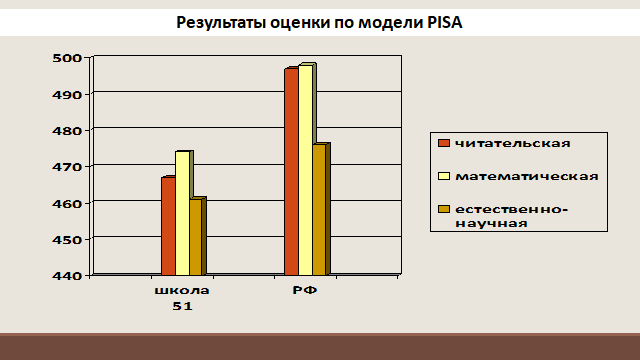 В сравнении с результатами НСО уровень читательской грамотности ниже на 31б, математической на 24б, естественнонаучной на 38б.Причины низкого уровня форсированности функциональной грамотности:Низкий уровень мотивации к изучению предметов;Отсутствие индивидуальной траектории развития;Отсутствие навыка поддержки учебной мотивации в каждом обучающимся;На низком уровне компетенция воспитательной работы учителей;Недостаточная профориентационная работа.        На заседаниях школьных методических объединений, педагогическом совете проанализированы результаты оценочной процедуры PISA с целью выявления проблемных областей.   Проведена оценка компетенций и предметное повышение квалификации учителей по выявленным дефицитам, разработаны индивидуальные образовательные маршруты педагогов. Учащимся обеспечено психолого-педагогического сопровождение. Проведены семинары по подготовке учителей по вопросам возрастных психологических особенностей детей в целях развития приемов профилактики рисков деструктивного поведения, в том числе не только негативных практик, возникающих в детской среде, но и деструктивных педагогических практик. Школа внедряет инструменты вовлечения немотивированных родителей в образовательный процесс.Активность и результативность участия в олимпиадах, смотрах, конкурсахРазвитие способностей и талантов любого человека важно не только для него самого, но и для общества в целом. Именно поэтому, ориентируясь на учащихся, которых принято характеризовать как одаренных, в школе    разработана комплексно-целевая программа «Одаренные дети», нацеленная на создание условий для оптимального развития детей. Задачами данной программы является:Выявление одарённых детей с использованием различных методик;Использование в урочной и внеурочной деятельности дифференциации на основе индивидуальных особенностей детей;Отбор средств обучения, способствующих развитию самостоятельности мышления, инициативности и научно-исследовательских навыков, творчества в урочной и внеурочной деятельности;Организация разнообразной внеурочной и внешкольной деятельности;Работа велась по основным направлениям: Олимпиады, Интеллектуальные марафоны, международные игры - конкурсы, участие в НПК.В методических объединениях разработаны программы по работе с одаренными и высокомотивированными детьми, где одним из разделов является сопровождение таких обучающихся в течение всего учебного года. Результат этой работы – призовые места обучающихся на окружном, муниципальном   этапах олимпиады.  Сравнительный анализ количественного состава призёров и победителей показывает стабильную динамику.Школьный этап ВсОШ в 2022 году проходил по 24 общеобразовательным предметам. Из них 6 предметов (физика, биология, химия, астрономия, математика, информатика) в компьютерной форме с использованием информационного ресурса «Онлайн-курсы Образовательного центра «Сириус»; 18 предметов в очной форме (география, иностранный язык, искусство (мировая художественная культура), история, литература, обществознание, основы безопасности жизнедеятельности, право, русский язык, технология, физическая культура, экономика, экология.Большая доля обучающихся выбрала предметы: русский язык, математику, биологию, английский язык, географию; меньше всего выбирали предметы: историю, обществознание, информатику, физику, химию; не приняли участие по таким предметам, как: астрономия, искусство, экономика, право, физическая культура, немецкий и французские языки, экология, ОБЖ, технология, испанский язык, итальянский язык, китайский язык. Наибольшую активность в прохождении олимпиад проявили обучающиеся 8-х, 9-х классов.     В школьном этапе Всероссийской олимпиады школьников участвовало 268 обучающихся по 10 предметам: 19 призеров/7%, 27 победителей школьного этапа (10% от общего числа участников).Сравнительный анализ количественного состава участников, призёров и победителей показывает негативную динамику.В 2022 году в сравнении с 2021 году    увеличилось количество и процент учащихся, набравших от 75% до 100% от максимального балла на 1,7%.Отмечается высокая организация в проведении олимпиад и подведении их результатов учителями русского языка и литературы, биологии, географии, английского языка. На должном уровне подготовлены учащиеся всех классов к проведенным олимпиадам.    Учителями-предметниками проанализированы итоги школьных олимпиад на заседаниях МО, разработаны конкретные рекомендации по подготовке обучающихся к Всероссийской олимпиаде. В муниципальном этапе ВсОШ приняли участие 6 учащихся НОО, ООО, СОО.    Учащиеся школы принимали активное участие в международных и всероссийских конкурсах «Русский медвежонок» (по языкознанию), «Британский бульдог» (по английскому языку), дистанционной олимпиаде «Эрудит по математике».          Усилить работу учителей-предметников: по подготовке учащихся к качественному выполнению заданий олимпиад по предметам (математика, физика, химия); по активизации участия учащихся 5-х классов в школьном этапе олимпиады; по увеличению участия учащихся 5-х – 11 – х классов в олимпиадном движении до 50%.Продолжить активную работу по формировании благоприятных факторов для раскрытия и развития потенциала учащихся  в направлении научно – исследовательской деятельности через расширение спецкурсов и часов внеурочной деятельности. Кадровое обеспечение образовательного процессаПри проведении оценки кадрового потенциала были проанализированы следующие показатели за  3 года:   1) укомплектованность образовательной организации педагогическими и иными кадрами; 2) уровень образования и квалификации педагогических кадров; 3) распределение педагогических работников по возрасту и стажу работы; 4) непрерывность профессионального развития педагогических и иных работников школы.Кадровое обеспечение          В школе работают 110 педагогов, из них 4 – внешних совместителя.  Среди педагогических работников – 2 награждены Грамотой Министерства образования РФ и 1 работник награждён отраслевой наградой Министерства образования и науки Российской Федерации. В 2022 году аттестацию прошли 6 педагогов, из них: 1 чел. на высшую категорию, 5 чел. на первую квалификационную категорию.В целях повышения качества образовательной деятельности в школе проводится целенаправленная кадровая политика, основная цель которой – обеспечение оптимального баланса процессов обновления и сохранения численного и качественного состава кадров в его развитии в соответствии с потребностями школы и требованиями действующего законодательства.Оценивая кадровое обеспечение образовательной организации, являющееся одним из условий, которое определяет качество подготовки обучающихся, необходимо констатировать следующее:образовательная деятельность в школе обеспечена квалифицированным профессиональным педагогическим составом;кадровый потенциал школы динамично развивается на основе целенаправленной работы по повышению квалификации педагогов.Кадровая характеристика педагогических работников по возрасту за 2022г.Характеристика педагогических кадров по уровню образования  Педагогический стажКачество кадрового обеспеченияКоличество аттестованных в 2022: На высшую категорию – 1.   На первую категорию – 5 чел.    30 % педагогов в 2022г. прошли курсы повышения квалификации, в том числе в   НИПКиПРО – 9%, ГЦРО – 9%, Эгида-12%.Анализ уровня образования педагогических работников показал, что преобладают специалисты с высшим профессиональным образованием.  В течение трех лет увеличилось количество работников с высшим образованием на 6% и высшим профессиональным образованием на 2%. Отмечается рост доли учителей со стажем менее 5 лет на 13% в сравнении с 2021г. и на 15% в сравнении с 2020г. Доля учителей, достигших предпенсионного и пенсионного возраста сократилась на 8% в сравнении с 2021г. и на 17% в сравнении с 2020г.  В соответствии с существующим порядком проводится аттестация работников на соответствие занимаемой должности.В 2022 году в школе продолжена работа по созданию условий дляповышенияпрофессиональногомастерствапедагогическихработников.100%педагоговосвоилионлайн-сервисы,продолжилиприменятьсовременныеобразовательныетехнологии,цифровыеобразовательныересурсы, вести электронные формы документации. Наиболее популярнымиобразовательными платформами и вспомогательными сервисами стали РЭШ,videouroki.net,uchi.ru,school.yandex.ru,ЯКласс,Zoom.ДистанционноеобучениеспособствовалозначительномуповышениюуровняИК-компетенцийвсехучастниковобразовательных отношений,активизациисамостоятельнойработыобучающихся.Повышение профессионального мастерства и аттестация педагогических кадров          Повышению педагогического мастерства способствует участие в семинарах и круглых столах, вебинарах, конференциях.  Все учителя обладают компьютерной грамотностью и применяют свои знания при подготовке и ведении уроков и внеклассных мероприятий; применяют элементы дистанционного обучения. 20% педагогов применяют при обучении персональные сайты учителя, личные страницы в Интернете.          Повышению педагогического мастерства способствует участие в семинарах и круглых столах, проводимых в Центральном округе и городе.     В целях повышения качества образовательной деятельности в школе проводится целенаправленная кадровая политика, основная цель которой – обеспечение оптимального баланса процессов обновления и сохранения численного и качественного состава кадров в его развитии в соответствии с потребностями Школы и требованиями действующего законодательства.      В последние годы наблюдается тенденция прохождения курсов повышения квалификации не только отдельными учителями, но и в целом педагогическим составом. В 2022 году педагогические работники прошли курсовую подготовку: 36 чел. по теме «Реализация требований, обновленных ФГОС НОО и ФГОС ООО в деятельности учителя»;34 чел. по теме «Организация работы с обучающимися с ОВЗ в соответствии ФГОС».    Педагоги школы являются членами жюри НПК, окружных предметных олимпиад, окружного этапа конкурса исследовательских проектов младших школьников.    В условиях модернизации российского образования приоритетом государства является развитие его кадрового потенциала, непрерывный рост профессионального мастерства педагогических работников.Одним из ключевых направлений этой Системы является наставничество педагогических кадров, являющееся эффективным инструментом профессионального роста педагогических работников. К наставничеству привлечены опытные учителя высшей квалификационной категории, педагог-психолог, руководители методических объединений, заместители директора школы.      В августе 2022г. в школе разработаны локальные акты по реализации региональной системы (целевой модели) наставничества педагогических работников в организациях, осуществляемых образовательную деятельность на территории НСО. Для этого созданы Положение о системе наставничества педагогических и управленческих кадров в МБОУ СОШ № 51; дорожная карта реализации Положения о системе наставничества педагогических и управленческих кадров; сформирована база наставников, закреплены пары «наставник-наставляемый»; разработаны персонализированные программы сопровождения. Система (целевая модель) наставничества призвана в том числе помочь становлению молодого педагога и закреплению его в образовательной организации. За последние 3 года доля молодых специалистов увеличивается. Работа с молодыми специалистами ведется в рамках составленных персонализированных программ сопровождения.     Педагоги школы ежегодно участвуют в различных профессиональных конкурсах и становятся победителями и призёрами.     В течение отчетного периода педагоги школы обобщали опыт педагогической деятельности в форме публикации статей и методических разработок на сайте «Инфоурок.ру».В связи с обязательным обеспечением условий формирования функциональной      грамотности      включены      мероприятия       по оценке и формированию функциональной грамотности: курсы повышения квалификации «Формирование функциональной грамотности обучающихся в контексте развития компетенций XXI века», проведены научно-практические семинары, заседания методического совета, тренинги.Работа с одарёнными детьми осуществлялась посредством проектной деятельности (в форме конференций, заседаний, реализации социально- значимых проектов и исследовательских работ), олимпиадного движения.Одной из форм методической работы стало включение в образовательный процесс руководителей МО, которые в течение учебного года анализировали уроки с позиций метапредметного подхода и формирования функциональной грамотности. По итогам посещенных уроков составлялись аналитические справки, проводились индивидуальные собеседования.В школе реализуется деятельность следующих структурных подразделений: методический совет, методические объединения учителей. Все они были включены в выполнение решений педагогического совета и реализацию таких программ и проектов, как:-	Программа развития МБОУ СОШ № 51.-	Корпоративная программа по сохранению и укреплению здоровья работников;-	Программа работы с одаренными детьми;-	Программа совершенствования деятельности по организации питания и формированию культуры правильного питания как составляющей здорового образа жизни обучающихся;-	Особенности содержания обновленных ФГОС;-	Приоритетные направления работы школлы в 2022- 2023 учебном году;-	Некоторые подходы к реализации «Концепции управления качеством образования в НСО на период с 2022 по 2027г.г.   Педагогический коллектив школы работал над методической темой: «Управление профессионально-личностным ростом педагога как одно из основных условий обеспечения качества образования в условиях реализации ФГОС НОО, ФГОС ООО, ФГОС СОО». Выбор темы определился интересами, проблемами и возможностями педагогического коллектива, актуальностью, степенью разработанности данной проблемы в теории и методике в условиях работы по ФГОС.          Цель:совершенствование системы повышения квалификации и профессиональнойкомпетентности педагогов, стимулирование и поддержка педагогических работников школы, повышение качества образования и разностороннее развитие личности учащихся.Задачи:Создание условий для реализации основных положений федеральных проектов национального проекта «Образование».Создание оптимальных условий (правовых и организационных) для повышения образовательного уровня педагогических работников по квалификации с учётом современных требований (нормативно-правовой базы).Совершенствование учебно-методического и информационно-технического обеспечения образовательной деятельности с учётом современных тенденций развития образования.Обеспечение роста профессиональной компетентности педагогов школы в ходе работы учителей по темам самообразования с целью ориентации на развитие мотивации обучения, способностей и возможностей каждого учащегося, на раскрытие его личностного, интеллектуального, творческого потенциала.Выявление и поддержка одаренных детей, повышение их активности в олимпиадном движении.Расширение сферы использования информационных технологий, создание условий для раннего раскрытия интересов и склонностей учащихся к научно-исследовательской деятельности, для освоения учащимися исследовательских, проектировочных и экспериментальных умений.Методическая работа была направлена на комплексное развитие имеющихся ресурсов (кадровых, материально-технических, научно-методических, организационно-управленческих) и формирование на их основе единого образовательного пространства, позволяющего на уровне современных требований решать задачи воспитания и обучения школьников, формирования у обучающихся ключевых компетенций, необходимых для дальнейшего самоопределения и самореализации.Содержание методической работы было направлено на реализацию программы развития школы, основных образовательных программ начального общего, основного общего и среднего общего образования и формировалось на основе нормативных документов, учебного плана школы, учебно-методических пособий и рекомендаций органов управления образованием.В течение года в школе использовались различные формы методической работы:тематические педагогические советызаседания методических объединений учителейработа учителей над темами самообразованияоткрытые урокиметодическая неделяработа с молодыми специалистамипредметная неделяметодические семинарыорганизация работы с высоко мотивированными детьмиконсультационная помощь учителям по ведению школьной документации, по организации, проведению и анализу современного урокаорганизация и контроль курсовой системы повышения квалификацииаттестация педагогических кадров на соответствие занимаемой должности      Деятельность методического совета способствовала роступедагогического мастерства учителя и профессиональной компетентности педагогов в области инструментария оценивания достижений обучающихся, что обеспечило непрерывный мониторинг объективности оценки качества образования и способствовало повышению качества образовательного процесса.Тема научно-методической   работы   на   2023-2024   учебный   год:«Реализация обновленных ФГОС НОО, ООО, СОО с учетом федеральных образовательных программ в МБОУ СОШ № 51».Цель: организация образовательной деятельности с учетом требований обновленных ФГОС всех уровней образования.Задачи:1.	Обеспечить соответствие условий реализации образовательных программ требованиям обновленных ФГОС.2.	Спланировать и провести цикл методических мероприятий по вопросам реализации обновленных ФГОС.3.	Обеспечить прохождение курсовой подготовки по обновленным ФГОС всеми педагогическими работниками МБОУ СОШ № 51.4.	Обеспечить укомплектованность библиотеки и медиатеки школы печатными и электронными образовательными ресурсами (учебниками, учебными пособиями и др.) в соответствии с требованиями обновленных ФГОС.5.	Обеспечить доступ всем педагогическим работникам к электронным образовательным ресурсам (ЭОР), размещенным в федеральных, региональных и иных базах данных.Выводы: 1. Отмечается увеличение общей численности педагогических работников, что свидетельствует о развитии учреждения и привлечении новых кадров; 2. Произошло увеличение численности педагогических работников в возрасте до 30 лет, что свидетельствует о привлекательности учреждения для молодых педагогов, в учреждении трудится 30% педагогов, имеющих стаж работы менее 5 лет; 3. В учреждении трудятся 4 педагога, привлеченных по внешнему совместительству; 4. Снижение доли педагогических работников, имеющих квалификационную категорию, связано с привлечением на работу в учреждение молодых педагогов, педагогов без опыта работы.В школе прослеживается стабильный кадровый состав, что свидетельствует об удовлетворенности педагогических работников оплатой труда, возможностью для обучения или повышения квалификации, условиями труда на рабочем месте.Педагоги, обладающие большим опытом педагогической работы, обладающие высоким уровнем профессионализма, выступают наставниками для молодых специалистов.
Результативность участия работников в очных конкурсах профессионального мастерства(районного, муниципального, регионального и всероссийского уровней)ИнфраструктураХарактеристика условий осуществления образовательной деятельности        В дошкольном отделении МБОУ СОШ № 51 сформирована материально-техническая база для реализации образовательных программ, жизнеобеспечения и развития детей.       Оборудованы помещения:групповые помещения (игровая комната, спальня, приемная, буфетная) -– 10;кабинет заместителя директора по дошкольному образованию – 1;методический кабинет – 1;музыкальный зал – 1;физкультурный зал – 1;изостудия – 1;пищеблок – 1;прачечная – 1;медицинский блок – 1;      При создании предметно-пространственной развивающей среды для развития, обучения и воспитания детей раннего и дошкольного возраста воспитатели учитывают возрастные, индивидуальные особенности воспитанников своей группы. Оборудованы групповые комнаты, включающие игровую, познавательную, обеденную зоны.     Оформление простроено в соответствии с образовательными областями по ФГОС ДО:социально-коммуникативная образовательная область - представлена центрами ПДД, пожарной безопасности, игровой активности (центр сюжетно-ролевых игр).познавательная образовательная область – представлена центрами «Уголок Природы», сенсорного развития, конструктивной деятельности, математического развития, экспериментирования.речевая образовательная область - представлена центрами речевого развития, центром книги, логопедическим уголком.художественно-эстетическая образовательная область - представлена центрами ИЗО, музыкально-театрализованной деятельности;физическая образовательная область – представлена центром физического развития, спортивными уголками.Материально-техническое обеспечение школы позволяет реализовывать в полной мере образовательные программы. В школе оборудованы 62 учебных кабинета, 56 из них оснащен современной мультимедийной техникой, в том числе:лаборатория по физике;лаборатория по химии;лаборатория по биологии;два компьютерных класса;столярная мастерская;слесарная мастерская;лингафонный кабинет;кабинет технологии для девочек.Оборудованы кабинеты для психолого-педагогической службы:кабинет учителя-логопеда, учителя-дефектолога, педагога-психолога.Оборудованы спортивные и актовый залы. На первом этаже оборудован пищеблок, на втором этаже– столовая. Материально – техническая база школы соответствует целям и задачам образовательного учреждения. Состояние материально – технической базы и содержание здания школы соответствует санитарным нормам и пожарной безопасности. В учебной деятельности используются современные наглядные и демонстрационные пособия по все разделам УП. Для обеспечения безопасности пребывания учащихся и сотрудников в школе исправно функционирует автоматическая пожарная сигнализация, кнопка «тревожности», пост охраны, система видеонаблюдения. Средства огнетушения и электробезопасности имеются в достаточном количестве, в соответствии с требованиями.В МБОУ СОШ № 51 разработан паспорт доступности объекта социальной инфраструктуры. Произведен анализ имеющихся условий. На 31.12.2022г. обеспечен доступ в здание образовательной организации инвалидов и лиц с ОВЗ (пандус, подъёмник, обеспечивающие доступ инвалидов и лиц с ОВЗ), гигиенические комнаты в здании начальных классов. Отсутствуют тифлотехника, тактильные плитки, напольные метки, устройства для закрепления инвалидных колясок, поручни внутри помещений, приспособления для туалета/душа. Дверные проёмы не соответствуют нормативным требованиям. При необходимости инвалиду или лицу с ОВЗ будет предоставлено сопровождающее лицо.  В школе разработан и реализуется план мероприятий до 2025 года («дорожная карта») по повышению значений показателей доступности для инвалидов объектов и услуг.С марта 2022 года Школа ведет учет микротравм работников. Учет микротравм не выявил уязвимые места оснащения ОО.Вывод: материально-техническое обеспечение школы позволяет реализовывать в полной мере образовательные программы НОО, ООО, СОО.Выводы: Материально-техническая база школы соответствует требованиям ФГОС.Основные образовательные программы ДО, НОО, ООО, СОО обеспечены кабинетами, мастерскими, лабораториями в полном объеме.В школе созданы условия, обеспечивающие безопасность пребывания воспитанников, обучающихся, сотрудников.Созданы условия для качественной организации питания.ОЦЕНКА БИБЛИОТЕЧНО-ИНФОРМАЦИОННОГО ОБЕСПЕЧЕНИЯ Библиотека занимает изолированное помещение с выделенными функциональными зонами: читальный зал и абонемент. Основными направлениями деятельности библиотеки являются:содействие педагогическому коллективу в развитии и воспитании обучающихся;обеспечение учебного и воспитательного процесса всеми доступными формамии методами библиотечного и информационного обслуживания;привитие любви к книге и воспитания культуры чтения, бережного отношенияк печатным изданиям;привлечение большего числа учащихся к систематическому чтению с цельюуспешного изучения учебных предметов, развития речи и мышления, познавательныхинтересов и способностей.повышение качества информационно-библиотечных и библиографических услуг;формирование интереса к физической культуре и здоровому образу жизни;оказание помощи в выборе будущей профессии;формирование экологической культуры у школьников.Общая характеристика:объем библиотечного фонда – 39925 единиц;книгообеспеченность – 100 процентов;объем учебного фонда – 28925 единиц.    Состав фонда и его использованиеФонд библиотеки соответствует требованиям ФГОС, учебники фонда входят в федеральный перечень, утвержденный приказом Минпросвещения от 20 мая 2020 г. № 254 (Приказ №766 от 23 декабря 2020 года о внесении изменений в федеральный перечень учебников, допущенных к использованию при реализации имеющих государственную аккредитацию образовательных программ начального общего, основного общего, среднего общего образования организациями, осуществляющими образовательную деятельность, утверждённый приказом Минпросвещения России от 20 мая 2020 г. № 254).Средний уровень посещаемости библиотеки –во втором полугодии 2021/2022 уч.г. – 50 чел. в день, в первом полугодии 2022/2023 уч.г. - 60 человек в день.Оснащенность библиотеки учебными пособиями достаточная. Отсутствует финансирование библиотеки на закупку периодических изданий.Осуществляется постоянное как индивидуальное, так и групповое знакомство пользователей с минимумом библиотечно-библиографических знаний: с «Правилами пользования библиотекой», с расстановкой книг в открытом доступе, с правилами работы со справочными, энциклопедическим изданиями, с порядком работы с электронными средствами, с поиском информации в Интернете, оформлением библиографических списков и т. д. Продолжена работа по формированию информационной культуры учащихся.Выводы: 1.Оснащенность библиотеки учебными пособиями достаточная. 2. Библиотечный фонд обеспечивает потребности учащихся и педагогических работников школы в справочной и художественной литературе в основном. 3.Техническое оснащение удовлетворяет запросы читателей.4. Рациональное использование книжного фонда.5. Библиотечный фонд востребован педагогами и учащимися.	Информационная открытость общеобразовательной организации        Информационный сайт школы содержит полный объём информации, дающий представление о деятельности школы и содержании учебно-воспитательной деятельности. Сайт структурирован в соответствии с требованиями законодательства.  Материалы, документы и способы их размещения на сайте школы ориентированы в первую очередь на родителей, занятых поиском нужной информации или ответов на интересующие вопросы, а также на профессиональное сообщество. На сайте находятся стационарные страницы, в которых размещены материалы на учебный год: нормативно-правовая база ОУ, локальные акты, программы по учебным предметам и т. д. Существуют мобильные закладки, носящие информационный характер. К таковым относятся закладки «Новости школьной жизни», отражающие главные мероприятия и достижения школы в целом и отдельных учащихся в определённый период школьного времени (неделя, четверть), по мере возможности новости сопровождаются фотоотчётом.  Гиперссылки на тексты локальных нормативных актовУдовлетворенность родителей и обучающихся содержанием и качеством образованияС целью снижения напряженности среди родителей по вопросу дистанционного обучения в 2022 году была обеспечена работа горячей телефонной линии по сбору информации о проблемах в организации и по вопросам качества дистанционного обучения. Была предложена анкета «Удовлетворенность качеством дистанционного обучения в школе».Результаты анализа анкетирования показывают положительную динамику удовлетворенности родителей по ключевым показателям в сравнении cдистанционным периодом в 2021 году.  Количество обращений родителей по вопросам организации качества дистанционного обучения сократилось. Этому способствовала работа по обеспечению открытости материалов методического и психолого-педагогического характера по вопросам роли родителей в создании необходимых условий для обучения учащихся в случае временного их перевода на обучение с применением дистанционных и электронных форм.1.3.Дополнительное образованиеВ 2022 году в школе реализовывались следующие дополнительные общеобразовательные программы:Ссылки на программы в АИС «Навигатор дополнительного образования»Программа «Текстильный калейдоскоп»https://navigator.edu54.ru/program/7932-programma-tekstilnyi-kaleidoskopПрограмма «Пикча»https://navigator.edu54.ru/program/19334-programma-pikchaПрограмма «Шахматы»https://navigator.edu54.ru/program/14784-programma-shakhmatyПрограмма «Робототехника. LEGO MINDSTORMS Education EV3»https://navigator.edu54.ru/program/10160-programma-robototekhnika-lego-mindstorms-education-ev3Программа «Волшебный мир творчества»https://navigator.edu54.ru/program/20548-programma-volshebnyi-mir-tvorchestvaПрограмма «Робототехника. WeDo 2.0. »https://navigator.edu54.ru/program/7796-programma-robototekhnika-wedo-20Программа «Сильные, смелые, ловкие, умелые»https://navigator.edu54.ru/program/20231-programma-silnye-smelye-lovkie-umelyeПрограмма «К стартам готовности к труду и обороне готовы»https://navigator.edu54.ru/program/20154-programma-k-startam-gotovnosti-k-trudu-i-oborone-gotovyПрограмма «Территория» (Археология)https://navigator.edu54.ru/program/7712-programma-territoriya-arkheologiyaПрограмма «Эрудит»://navigator.edu54.ru/program/19339-programma-eruditПрограмма «Школьный театр»https://navigator.edu54.ru/program/20161-programma-shkolnyi-teatrПрограмма «Эвенчик»https://navigator.edu54.ru/program/19152-programma-evenchikПрограмма «Умники и умницы»https://navigator.edu54.ru/program/20207-programma-umniki-i-umnitsyПрограмма «Баскетбол»Программа «Тир»Программа «Медиа-центр»Программа «Сантехника»Программа «ВПК»Программы арендаторов:(МБУ «СШ по футболу) Футбол(АНОФСО «Стрижи») Футбол (НДП Зяблицкий В.В.) Футболhttps://navigator.edu54.ru/program/21943-okhotskaya-84-mbou-sosh-51(Молодежный центр «Стрижи») Хоккей(ИП Храпов В.В.) Волейбол(ЧУ ДО «Спортивная школа НТКД») Тхэквондо(ИП Третьяков А.Е.) Киокушин(ИП Лобода А.А.) Гимнастикаhttps://navigator.edu54.ru/program/21772-programma-gimnastika-51(АНО ДО «ЮСкул») Школа «Английского языка»https://navigator.edu54.ru/program/16995-programma-angliiskii-yazyk(МБУДО ДЮ(Ф)Ц №1 Лигр) Шахматы(ИП Манжосов Р.А.) Танцевальная студия https://navigator.edu54.ru/program/21769(ИП Богданова О.С.) Художественная студияhttps://navigator.edu54.ru/program/21948-programma-gimnastikahttps://navigator.edu54.ru/program/21772-programma-gimnastika-51(АНО ДО «Формула АйКью») Формула IQ       В 2022 году программы дополнительного образования реализовывались в гибридном (очном/дистанционном формате):– были внесены изменения в положение об обучении по программам дополнительного образования, в программы и скорректированы календарно-тематическое планирование;– сформировано расписание занятий на каждый учебный день в соответствии с образовательной программой и программами дополнительного образования, при этом предусмотрена дифференциация по классам и время проведения занятия не более 30 минут;– проводилось обязательное информирование обучающихся и их родителей об изменениях в программах дополнительного образования.      Вывод: благодаря внесению необходимых изменений программы дополнительного образования выполнены в полном объеме, контингент обучающихся сохранен в полном объеме. Исходя из результатов анкетирования обучающихся и их родителей, качество дополнительного образования сохранилось стабильным. 4.Система организации воспитания и социализация обучающихсяВоспитательная работа во втором полугодии 2021/2022, первом полугодии 2022-2023 учебного года осуществлялась по следующим модулям:–инвариантные – «Классное руководство», «Школьный урок», «Курсы внеурочной деятельности», «Работа с родителями», «Самоуправление», «Профориентация»;– вариативные – «Ключевые общешкольные дела», «Детские общественные объединения».Вся воспитательная работа велась с учетом возрастных, индивидуальных особенностей каждого ученика, стиля взаимоотношений между педагогами и детьми, педагогами и родителями. Эффективность и действенность осуществления функций планирования нашли свое отражение в реализации конкретных дел в каждом классе, в традиционных мероприятиях классов и школы. В целом, воспитательная работа в школе была многоплановой и разносторонней. Воспитательная работа в школе главным образам опиралась на работу Совета обучающихся, МО классных руководителей, Совета по профилактике с заместителем директора по ВР и социальным педагогом, классными руководителями. На первое полугодие 2022-2023 учебного года приоритетом воспитательной работы в школе является создание психологически комфортной среды для каждого ребёнка и взрослого, без которой невозможно конструктивное взаимодействие школьников и педагогов. Работа осуществляется по следующим модулям:- урочная деятельность;- внеурочная деятельность;- классное руководство;- основные школьные дела;- внешкольные мероприятия;- организация предметно-пространственной среды;- взаимодействие с родителями (законными представителями);- самоуправление;- профилактика и безопасность;- социальное партнерство;- профориентация;- социальная активность (волонтерская деятельность).Воспитательные события в школе проводятся в соответствии с календарными планами воспитательной работы НОО, ООО и СОО. Они конкретизируют воспитательную работу модулей рабочей программы воспитания по уровням образования. Виды и формы организации совместной воспитательной деятельности педагогов, школьников и их родителей, разнообразны:– коллективные школьные мероприятия (тематические вечера, праздники, утренники и др.);– акции;– конкурсы и проекты;– фестивали и концерты;– волонтёрство; Школа принимает участие в воспитательных мероприятиях окружного, муниципального и регионального уровней (очно, дистанционно).Участие обучающихся в фестивалях, смотрах, конкурсах, чел.Развитие способностей и талантов любого человека важно не только для него самого, но и для общества в целом. Именно поэтому, ориентируясь на учащихся, которых принято характеризовать как одаренных, в школе    разработана комплексно-целевая программа «Одаренные дети», нацеленная на создание условий для оптимального развития детей. Задачами данной программы является:Выявление одарённых детей с использованием различных методик;Использование в урочной и внеурочной деятельности дифференциации на основе индивидуальных особенностей детей;Отбор средств обучения, способствующих развитию самостоятельности мышления, инициативности и научно-исследовательских навыков, творчества в урочной и внеурочной деятельности;Организация разнообразной внеурочной и внешкольной деятельности;Работа велась по основным направлениям: Олимпиады, Интеллектуальные марафоны, международные игры - конкурсы, участие в НПК.Всероссийские спортивные игры школьников «Президентские спортивные игры»Всероссийские соревнования по мини-футболу (футзалу) среди команд общеобразовательных организаций (в рамках Общероссийского проекта «Мини-футбол – в школу»)Фестиваль Всероссийского физкультурно-спортивного комплекса «Готов к труду и обороне» (ГТО)Участие в спортивных общероссийских и региональных проектах В 2022 году классными руководителями используются различные формы работы с обучающимися и их родителями:– тематические классные часы (очно, дистанционно);– участие в творческих конкурсах: конкурсы рисунков, фотоконкурсы, конкурс чтецов (очно, дистанционно);– участие в интеллектуальных конкурсах, олимпиадах (очно, дистанционно);– индивидуальные беседы с учащимися (очно, дистанционно);– индивидуальные беседы с родителями (очно, дистанционно);– родительские собрания (очно, дистанционно).Кадровое обеспечение процесса социализации и воспитанияНа начало 2022/2023 учебного года в школе сформировано 76 общеобразовательных классов. Классными руководителями 1–11-х классов составлены планы воспитательной работы с классами на учебный год в соответствии с рабочей программой воспитания и календарными планами воспитательной работы школы.Деятельность классных руководителей направлена на воспитание и социализацию обучающихся, обеспечения их духовно-нравственного развития, профессиональной ориентации, формирование экологической культуры, культуры здоровья и безопасного образа жизни. Обучающиеся активно привлекаются к участию в культурные, просветительские и спортивные мероприятия. В образовательном учреждении планируется введение в штатное расписание должности «советника директора по воспитанию».Участие классных руководителей в мероприятиях различного уровня, %Численность педагогических работников, получивших награду (грамоту, благодарность и пр.) за деятельность в качестве классного руководителя, челВывод: активность участия классных руководителей в фестивалях, смотрах конкурсах различного уровня возрастает. Оба педагога принявшие участие в муниципальном уровне отмечены грамотами. Педагог, принявший участие во всероссийском конкурсе отмечен благодарственным письмом Департамента образования мэрии города Новосибирска. Участие обучающихся в общественных движениях (объединениях)Участие в общероссийских и региональных проектах и движенияхВ 2022 году в образовательном учреждение было сформированы такие проекты, как Военно-патриотический клуб, Театрально-эстетический центр «Стрижи-51», в рамках которого были открыты: театральная студия, медиа-центр и теле-класс. Данные объединения позволяют вовлекать учащихся в различную деятельность, формировать дополнительные навыки и умения. В рамках волонтерского объединения, обучающиеся приняли участие во всероссийских и городских акциях гражданско-патриотической и социальной направленности: общегородской субботник, Экодвор, Георгиевская лента, Свеча Памяти, Окна Победы, Бессмертный полк. Планируется дальнейшее вовлечение обучающихся в подобные и другие акции путем агитационно-мотивационных компаний, Совета старшеклассников, образования РДДМ.Эффективность воспитательной работы школы в 2022 году оценивалась по результатам анкетирования обучающихся и их родителей, анкетирования педагогов, а также по результатам оценки личностных результатов школьников в динамике (по сравнению с предыдущим периодом). На основании этих данных можно сделать вывод о хорошем уровне организации воспитательной работы школы в 2022 году.Работа по профилактике безнадзорности и правонарушений несовершеннолетнихДоля обучающихся, стоящих на профилактическом учете ПДН, вовлечённых в досуговую деятельность, %Доля обучающихся, состоящих на профилактическом учете в общеобразовательной организации, вовлечённых в досуговую деятельность, %Работа социально-психолого-педагогической службы (СППС) МБОУ СОШ № 51 во втором полугодии 2021- 2022 учебного года, в первом полугодии 2022-2023 учебного года проводилась по утвержденному плану. Социально–психолого-педагогическая служба обеспечивает психолого-педагогическое и социальное сопровождение всех мероприятий, в которых учувствуют обучающиеся и педагогические работники школы, основана на нормативно-правовых документах различных уровней и локальных актах ОО. Основная деятельность направлена на профилактику правонарушений среди несовершеннолетних, которая осуществлялась на основании закона РФ«Об основах системы профилактики, безнадзорности и правонарушений несовершеннолетних» № 120–ФЗ, Федерального закона № 124 «Об основных гарантиях прав ребенка в Российской Федерации», в соответствии с планом работы социально–психолого-педагогической службы МБОУ СОШ № 51 по предупреждению правонарушений и преступлений, а также планами работы Совета по профилактике правонарушений и предполагает работу по основным направлениям:•	социально-педагогическое;•	коррекционно-психологическое;•	мониторинг внеурочной занятости обучающихся, дополнительного образования учащихся;•	информационное.В начале 2021-2022 учебного года, 2022-2023 учебного года были обновлены социальные паспорта каждого класса, составлен единый социальный паспорт ОО, скорректированы данные обучающихся, оказавшихся в трудной жизненной ситуации.В целях профилактики правонарушений и преступлений социальный педагог использовала различные формы работы: посещение семей учащихся «группы риска» совместно с классными руководителями, организовывала встречи учащихся с сотрудниками правоохранительных органов, проводила тематические классные часы и беседы; осуществляла деятельность по вовлечению учащихся в кружки, секции. Основная часть учащихся «группы риска» охвачена дополнительным образованием.Педагогом-психологом проводилась диагностическая работа с детьми «группы риска» и состоящими на различных видах учёта. С родителями (законными представителями) этой категории учащихся по завершении диагностики проведены консультации и выданы рекомендации. С целью поиска путей преодоления проблем в образовательном процессе проводились консультации и для педагогических работников. Родителям (законным представителям) обучающихся было рекомендовано обратиться за консультацией в МКУ «Городской центр психолого-педагогической поддержки молодежи «Родник», МКУ ДПО «ГЦОиЗ «Магистр».Заместителями директора по УВР, социальным педагогом, классными руководителями осуществлялся контроль успеваемости и посещаемости занятий, проводились индивидуальные собеседования, учащиеся приглашались вместе с родителями на заседания Совета профилактики правонарушений. В 2022 году проведено 10 заседаний, на которых рассматривались вопросы низкой успеваемости учащихся, пропусков занятий по неуважительным причинам, нарушение дисциплины.В целях предупреждения правонарушений учащихся в образовательной организации организуется внутришкольный учет (далее - ВШУ) обучающихся и семей, находящихся в социально опасном положении.На начало 2022 года за административные правонарушения и нарушения правил внутреннего распорядка на ВШУ состояли 4 обучающихся. Количество учащихся на ВШУ в течение 2022г. не изменилось.На внутришкольный учет поставлены учащиеся преимущественно за нарушение правил внутреннего распорядка (нарушение поведения, уклонение от учебы, неуспеваемость).На конец 2022 года на учете в ПДН находятся 4 учащихся. Динамика за три года представлена в таблице.Доля обучающихся состоящих на учёте, %Количество обучающихся «группы риска» сократилось за 3 года в 2 раза благодаря систематической профилактической работе педагогического коллектива. Так, если в 2021 году таких детей было 9, то на конец 2022 года их количество снизилось до 4. У учащихся этой категории наблюдается гиперактивность, отсутствие учебной мотивации. Эти факторы влияют не только на успеваемость, но и на взаимоотношения с окружающими. Вопросы профилактики правонарушений, употребления ПАВ, жестокого обращения с несовершеннолетними, профилактики суицидального риска систематически рассматривались на педсоветах, совещаниях, заседаниях МО классных руководителей, Совете профилактики правонарушений, родительских собраниях. Разрабатывались планы индивидуальной профилактической работы с обучающимися, состоящими на различных видах учета. Проводилась работа с детьми, состоящими под опекой, с ОВЗ и детьми-инвалидами. Привлекались различные государственные органы и общественные объединения для оказания помощи и защиты законных прав и интересов ребенка.В октябре-ноябре 2022 г. в школе проведено социально-психологическое тестирование учащихся на раннее выявление употребления ПАВ и суицидального риска (7-11кл.). В ОО были назначены ответственные за проведение тестирования, была обеспечена конфиденциальность и невозможность несанкционированного доступа при хранении и использовании документов и персональных данных участников тестирования. Обучающихся, подлежащих СПТ в возрасте от 13 до 18 лет в ОО 573 человека, из них подали согласие на прохождение СПТ 496 человек, прошли из подавших согласие 100%.Участие всоциально-психологическом тестированииКоличество учащихся, состоящих на профилактическом учете в ПДН динамики за 2022г. не наблюдается (9 чел. в 2020г./3 чел. в 2021г./3 чел. в 2022г.)Количество учащихся, состоящих на ВШУ - 4 чел. / 0,5% в сравнении с 2021г. динамика в положительную сторону (2021г. – 5 чел.).Количество учащихся, состоящих на ВШУ, занятых внеурочной деятельностью 4 чел. (100%).Количество учащихся, пробовавших психоактивные вещества 0 чел.Количество учащихся, употребляющих психоактивные вещества 0 чел.На 2022 год обучающихся СОП 6 человек. В отношении подростков обучающихся и семей, находящихся в СОП проводится следующая профилактическая работа:-Еженедельный контроль за посещением детей уроков-Подготовка и наличие школьных принадлежностей, так же классные руководители следят за внешним видом детей данной категории-С детьми и их родителями не менее одного раза в месяц проводятся профилактические беседы:Ответственность несовершеннолетних перед законом.Организация времени отдыха, досуга и работы в семьеДаются рекомендации о занятости детей в каникулярное время.Социальным педагогом и заместителем директора по ВР в рамках внеурочной деятельности применяется специализированный инструментарий для выявления деструктивных проявлений в поведении обучающихся:Методика интервью для диагностики насилияМетодика «Письмо другу»Методика диагностики социально-психологической адаптации К. Роджерса и Р. ДаймондаКоличество обучающихся группы риска:- по результатам социально-психологического тестирования: 4 человека- социально-опасное положение: 6 человек- ВШУ и ПДН: 4 человекаИз них охвачены психолого-педагогическим сопровождением 100%Работа с родителями (законными представителя) (проведение тематических родительских собраний, мотивационных бесед) является одним из важнейших направлений подготовки к тестированию. Реагирование подростка на процедуру тестирования во многом обусловлено отношением его родителей (законных представителей) к данной процедуре. Несмотря на актуальность проблемы наркомании в подростковой и молодежной среде, многие родители (законные представители) несовершеннолетнего обучающегося до сих пор остаются некомпетентными как в вопросах наркозависимости, так и профилактики. Не наблюдается высокая степень риска обучающихся к процессу приобщения к употреблению психоактивных и наркотических веществ.Педагогические работники ОО проводили индивидуально-профилактическую работу с детьми, систематические профилактические мероприятия по оказанию психолого-педагогической помощи, просветительскую работу с родителями (законными представителями), составлены рекомендации родителям (законным представителям) обучающихся об участии в мероприятиях, направленных на профилактику потребления детьми наркотических средств и психоактивных веществ, проводимых Департаментом образования мэрии г. Новосибирска.Для педагогических работников ОО проводились консультации по проблемам обучения, взаимоотношений с учащимися, оказание консультативной помощи учителям и классным руководителям при подготовке к урокам и классным часам, посвященным наркопрофилактике, а также круглые столы, семинары по профилактике жестокого обращения в отношении несовершеннолетних. Были проведены учебно–методические семинары по профилактике суицидального поведения для педагогического коллектива: «Профилактика конфликтных ситуаций в ученическом коллективе», «Выявление ранних суицидальных признаков у несовершеннолетних», «Методы работы по профилактике суицидального поведения». Также проводились индивидуальные консультации для молодых классных руководителей по овладению методическими навыками педагогических и психологических технологий с учащимися «группы риска». Для педагогов были разработаны информационные материалы по распознаванию фактов суицидального риска, суицидальных признаков и алгоритма действий при их выявлении.Педагогом-психологом и социальным педагогом осуществлялась предпрофильная и профориентационная работа с учащимися 8-11 классов, которая проводилась в соответствии с планом работы по профориентации обучающихся школы.Особое внимание уделялось работе с родителями (законными представителями) несовершеннолетних обучающихся, на что указывает тематика    родительских    собраний:  «Организация занятий обучающегося по укреплению здоровья и привитию здорового образа жизни» (с приглашением специалистов ),  «Права    и    обязанности    семьи», «Бесконтрольность свободного времени – основная причина совершения правонарушений и преступлений», «Я и моя семья», «Подросток и наркотики», «Единство прав и обязанностей участников образовательного процесса», «Безопасная психологическая среда в гимназии и дома», «Воспитание толерантного человека», «Толерантность начинается в семье». Привлечение родителей/законных представителей к участию в профориентационной работе (проведении экскурсий, обучающихся на предприятия, учебные центры, вузы, ссузы и т.п.)Выводы: профилактическая работа в системе всех участников образовательных отношений способствовала снижению доли учащихся стоящих на ВШК и ПДН.Система работы по самоопределению и профессиональной ориентации обучающихсяРанняя профориентация обучающихсяВ МБОУ СОШ № 51 в 2022 году велась активная работа по профессиональной ориентации учащихся на всех уровнях образования. 100% обучающихся приняли участие в просмотре цикла уроков «ПроеКТОриЯ». В рамках социального партнерства с НГМУ, СГУВТ, СибГУТИ, НГУ, НГУЭУ проводились профессиональные пробы, выезды в университеты, а также посещение представителями университетов образовательного учреждения с профориентационно-агитационными беседами. Данными мероприятиями охвачены 100% обучающихся 8-11 классов. Выявление предпочтений, обучающихся ООО в области профессиональной ориентации и выбору профессий на уровне ООО в 2022 году Мероприятия по ранней профессиональной ориентации обучающихся эффективны, формируют у обучающихся позитивное отношение к профессионально-трудовой деятельности. Оценка «социального благополучия» ОО Ежегодно школой ведется работа по определению уровня социального благополучия ОО и выявлению семей, нуждающихся в оказании социальной-психологической поддержки.В сравнении с 2021г.г. доля обучающихся, для которых русский язык не является родным, увеличился на 0,13% и составил 1,62.Доля обучающихся, воспитывающихся в неродной семье, в сравнении с 2020г. сократилась в 3 раза, в сравнении с 2021г. увеличилась в 2раза и составляет 6 чел.Не выявлены случаи, чтобы оба родителя являлись безработными.Доля обучающихся, у которых один из родителей с высшим образованием, увеличилась в сравнении с 2021г. на 3,3% и составила 47,68%.Доля обучающихся из неполных семей, в сравнении с 2021г. увеличилась на 7,55%, в сравнении с 2022г. на 10,89%.Доля обучающихся из многодетных семей в сравнении с 2021 увеличилась на 3,35%, в сравнении с 2020г. в 2 раза и составила 13,11%. доля обучающихся из семей, находящихся в социально опасном положении/ ведущих асоциальный образ жизни увеличилась в сравнении с 2020, 2021г.г. на 0,16% и составила 0,26%.Доля обучающихся из малообеспеченных семей сократилась на 2,4% и составила 0,26%. Данные могут быть заниженными, необъективными, так как все обучающиеся начальных классов получают льготное бесплатное питание и у родителей (законных представителей) нет основания получать справку о том, что семья является малообеспеченной.В целях оказания поддержки осуществляется взаимодействие школы с организациями Центрального округа, города такими как: отдел социальной защиты населения, опека, комиссия по делам несовершеннолетних, центр занятости населения. В образовательной организации осуществляется ряд мер по выявлению семей, нуждающихся в оказании содействия:составление социальных паспортов классов и школы;проведение ежегодного анкетирования родителей;анализ образовательных результатов и процесса адаптации с целью выявления потребности в оказании ППС-сопровождения;индивидуальные беседы с родителями и детьми;оказание содействия в обращении граждан в специальные службы для получения льгот, консультаций, материальной и иных видов помощи;проведение работы по вопросам правового просвещения.Для обучающихся, для которых русский язык не является родным, проводятся дополнительные занятия по предметам учебного плана, обеспечено сопровождение психолого-педагогичексой службой.Мероприятия по повышению уровня социального благополучия ОО и оказание семьям, нуждающихся в оказании социальной-психологической поддержки, эффективны, способствуют повышению качества обучения.Все обучающихся, для которых русский язык не является родным, успешно завершили второе полугодие 2022-2023 учебного года.      Меры по охране и укреплению здоровья учащихся       В школе ведется медицинский мониторинг по сохранению и укреплению здоровья участников образовательных отношений. Работают медицинский, процедурный кабинеты: 100% обеспечение медикаментами и необходимым оборудованием, полная укомплектованность медицинскими кадрами. Ежегодно обучающиеся проходят медицинский осмотр, работники своевременно проходят медицинский осмотр.Снижение общей заболеваемости связано со снижением случаев ОРВИ и гриппа в связи со своевременной вакцинацией детей и сотрудников против гриппа. В текущем учебном году уменьшилось число школьных травм за счет усиления контроля со стороны администрации и совместной работы с родителями, за счет санитарно-просветительской работы, усиления ТБ на травмоопасных уроках (на уроках физической культуры, технологии).Анализ показателей показал:1. Стабилизацию общей заболеваемости за счет:своевременного отстранения от занятий детей с симптомами ОРВИ до выздоровления;усиления контроля за регулярным проветриванием кабинетов в период повышения заболеваемости ОРВИ;обучения детей и педагогов приемам оздоровления и повышения иммунитета.     2. Стабилизация инфекционной заболеваемости обусловлена:- активной просветительской работой в области гигиены;- вакцинацией против управляемых инфекций (краснуха, дифтерия, грипп);- усилением контроля за санитарным состоянием школы.Реализация мер по сохранению физического и психологического здоровья    В школе создан спортивный клуб «Олимпиец», проведены конкурсы, физкультурные и спортивныемероприятия:- рассмотрение вопросов по здоровьесберегающим технологиям обучения на педагогическом совете;- классные часы с привлечением специалистов на всех параллелях;- лектории с родителями по формированию ЗОЖ в семье;- систематизирована и постоянно проводится просветительская деятельность в областиздорового образа жизни, профилактики табакокурения, алкоголизма и наркомании средиобучающихся;- Дни здоровья в классах в 1-11 классах.Перечень достижения, значимых для ООРезультаты участия в олимпиадах, чемпионатах, НПКВсероссийские спортивные соревнования школьников «Президентские состязания»Всероссийские спортивные игры школьников «Президентские спортивные игры» Турнир «Локобаскет - Школьная лига» (в рамках Общероссийского проекта «Баскетбол – в школу»)Всероссийские соревнования по мини-футболу (футзалу) среди команд общеобразовательных организаций (в рамках Общероссийского проекта «Мини-футбол – в школу»)Фестиваль Всероссийского физкультурно-спортивного комплекса «Готов к труду и обороне» (ГТО)Участие в спортивных общероссийских и региональных проектах Результаты участия в других спортивных мероприятиях, в том числе внесенных в календарь массовых дел, утверждаемый департаментом образования мэрии города Новосибирска Результаты участия в мероприятиях, внесенных в Календарь городских массовых дел, утверждаемый департаментом образования мэрии города Новосибирска, а также мероприятиях, организованных под эгидой Министерства образования НСО, Министерства просвещения, в том числе для обучающихся с особыми образовательными потребностями (без учета спортивных соревнований)Участие в общероссийских и региональных проектах и движенияхУчастие в социально-психологическом тестировании, скрининговых исследованияхКоличество учащихся, состоящих на профилактическом учете в ПДН сократилось в три раза (9 чел. в 2020г./3 чел в 2021г.)Количество учащихся, состоящих на ВШУ - 5 чел. / 0,5% в сравнении с 2020г. динамики не наблюдается.Количество учащихся, состоящих на ВШУ, занятых внеурочной деятельностью 5 чел. (100%).Количество учащихся, пробовавших психоактивные вещества 0 чел.Количество учащихся, употребляющих психоактивные вещества 0 чел.Оценка востребованности выпускниковПоступление выпускников 11-х классов в профессиональные образовательные организации по направлениям профильной и предпрофильной подготовки       Поступление выпускников 9-х классов в профессиональные образовательные организации Работа социально-психолого-педагогической службы (СППС) МБОУ СОШ № 51 во втором полугодии 2021- 2022  учебного года, в первом полугодии 2022-2023 учебного года  проводилась по утвержденному плану. Социально–психолого-педагогическая служба обеспечивает психолого-педагогическое и социальное сопровождение всех мероприятий, в которых учувствуют обучающиеся и педагогические работники школы, основана на нормативно-правовых документах различных уровней и локальных актах ОО. Основная деятельность направлена на профилактику правонарушений среди несовершеннолетних, которая осуществлялась на основании закона РФ«Об основах системы профилактики, безнадзорности и правонарушений несовершеннолетних» № 120–ФЗ, Федерального закона № 124 «Об основных гарантиях прав ребенка в Российской Федерации», в соответствии с планом работы социально–психолого-педагогической службы МБОУ СОШ № 51 по предупреждению правонарушений и преступлений, а также планами работы Совета по профилактике правонарушений и предполагает работу по основным направлениям:•	социально-педагогическое;•	коррекционно-психологическое;•	мониторинг внеурочной занятости обучающихся;•	информационно-пропагандистское.В начале 2021-2022 учебного года, 2022-2023 учебного года были обновлены социальные паспорта каждого класса, составлен единый социальный паспорт ОО, скорректированы данные обучающихся, оказавшихся в трудной жизненной ситуации.В целях профилактики правонарушений и преступлений социальный педагог использовала различные формы работы: посещение семей учащихся «группы риска» совместно с классными руководителями, организовывала встречи учащихся с сотрудниками правоохранительных органов, проводила тематические классные часы и беседы; осуществляла деятельность по вовлечению учащихся в кружки, секции. Основная часть учащихся «группы риска» охвачена дополнительным образованием.Педагогом-психологом проводилась диагностическая работа с детьми «группы риска» и состоящими на различных видах учёта. С родителями (законными представителями) этой категории учащихся по завершении диагностики проведены консультации и выданы рекомендации. С целью поиска путей преодоления проблем в образовательном процессе проводились консультации и для педагогических работников. Родителям (законным представителям) обучающихся было рекомендовано обратиться за консультацией в МКУ «Городской центр психолого-педагогической поддержки молодежи «Родник», МКУ ДПО «ГЦОиЗ «Магистр».Заместителями директора по УВР, социальным педагогом, классными руководителями осуществлялся контроль успеваемости и посещаемости занятий, проводились индивидуальные собеседования, учащиеся приглашались вместе с родителями на заседания Совета профилактики правонарушений. В 2022 году проведено 10 заседаний, на которых рассматривались вопросы низкой успеваемости учащихся, пропусков занятий по неуважительным причинам, нарушение дисциплины.В целях предупреждения правонарушений учащихся в образовательной организации организуется внутришкольный учет (далее - ВШУ) обучающихся и семей, находящихся в социально опасном положении.На начало 2022 года за административные правонарушения и нарушения правил внутреннего распорядка на ВШУ состояли 4 обучающихся. Количество учащихся на ВШУ в течение 2022г. не изменилось.На внутришкольный учет поставлены учащиеся преимущественно за нарушение правил внутреннего распорядка (нарушение поведения, уклонение от учебы, неуспеваемость).На конец 2022 года на учете в ПДН находятся 4 учащихся. Динамика за три года представлена в таблице.Доля обучающихся состоящих на учёте, %Количество обучающихся «группы риска» сократилось за 3 года на 0,11% благодаря систематической профилактической работе педагогического коллектива. Так, если в 2021 году таких детей было 9, то на конец 2022 года их количество снизилось до 4. У учащихся этой категории наблюдается гиперактивность, отсутствие учебной мотивации. Эти факторы влияют не только на успеваемость, но и на взаимоотношения с окружающими.Вопросы профилактики правонарушений, употребления ПАВ, жестокого обращения с несовершеннолетними, профилактики суицидального риска систематически рассматривались на педсоветах, совещаниях, заседаниях МО классных руководителей, Совете профилактики правонарушений, родительских собраниях. Разрабатывались планы индивидуальной профилактической работы с обучающимися, состоящими на различных видах учета. Проводилась работа с детьми, состоящими под опекой, с ОВЗ и детьми-инвалидами. Привлекались различные государственные органы и общественные объединения для оказания помощи и защиты законных прав и интересов ребенка.В октябре-ноябре 2022 г. в школе проведено социально- психологическое тестирование учащихся на раннее выявление употребления ПАВ и суицидального риска (7-11кл.). В ОО были назначены ответственные за проведение тестирования, была обеспечена конфиденциальность и невозможность несанкционированного доступа при хранении и использовании документов и персональных данных участников тестирования.Социально-психологическое тестирование	14-18 лет. Всего учащихся, подлежащих тестированию – 482.Приняли участие в тестировании – 334 учащихся (67%)Как видно из таблицы, в тестировании приняли участие 334 из 482-х учащихся. Можно сделать вывод, что при проведении СПТ возникает много трудностей, но труднее всего преодолеть сопротивление родителей/законных представителей.Работа с родителями (законными представителя) (проведение тематических родительских собраний, мотивационных бесед) является одним из важнейших направлений подготовки к тестированию. Реагирование подростка на процедуру тестирования во многом обусловлено отношением его родителей (законных представителей) к данной процедуре. Несмотря на актуальность проблемы наркомании в подростковой и молодежной среде, многие родители (законные представители) несовершеннолетнего обучающегося до сих пор остаются некомпетентными как в вопросах наркозависимости, так и профилактики. В целом можно отметить небольшой процент обучающихся с вероятной вовлеченностью в ПВВ, не наблюдается высокая степень риска обучающихся к процессу приобщения к употреблению психоактивных и наркотических веществ.Педагогические работники ОУ проводили индивидуально-профилактическую работу с детьми, систематические профилактические мероприятия по оказанию психолого-педагогической помощи, просветительскую работу с родителями (законными представителями), составлены рекомендации родителям (законным представителям) обучающихся об участии в мероприятиях, направленных на профилактику потребления детьми наркотических средств и психоактивных веществ, проводимых Департаментом образования мэрии г. Новосибирска.Для педагогических работников ОУ проводились консультации по проблемам обучения, взаимоотношений с учащимися, оказание консультативной помощи учителям и классным руководителям при подготовке к урокам и классным часам, посвященным наркопрофилактике, а также круглые столы, семинары по профилактике жестокого обращения в отношении несовершеннолетних. Были проведены учебно–методические семинары по профилактике суицидального поведения для педагогического коллектива: «Профилактика конфликтных ситуаций в ученическом коллективе», «Выявление ранних суицидальных признаков у несовершеннолетних», «Методы работы по профилактике суицидального поведения». Также проводились индивидуальные консультации для молодых классных руководителей по овладению методическими навыками педагогических и психологических технологий с учащимися «группы риска». Для педагогов были разработаны информационные материалы по распознаванию фактов суицидального риска, суицидальных признаков и алгоритма действий при их выявлении.Педагогом-психологом и социальным педагогом осуществлялась предпрофильная и профориентационная работа с учащимися 8-11 классов, которая проводилась в соответствии с планом работы по профориентации обучающихся школы.Особое внимание уделялось работе с родителями (законными представителями) несовершеннолетних обучающихся, на что указывает тематика    родительских    собраний:  «Организация занятий обучающегося по укреплению здоровья и привитию здорового образа жизни» (с приглашением специалистов ),  «Права    и    обязанности    семьи», «Бесконтрольность свободного времени – основная причина совершения правонарушений и преступлений», «Я и моя семья», «Подросток и наркотики», «Единство прав и обязанностей участников образовательного процесса», «Безопасная психологическая среда в гимназии и дома», «Воспитание толерантного человека», «Толерантность начинается в семье». Привлечение родителей/законных представителей к участию в профориентационной работе (проведении экскурсий, обучающихся на предприятия, учебные центры, вузы, ссузы и т.п.)Доля обучающихся, стоящих на профилактическом учете ПДН, вовлечённых в досуговую деятельность, %Доля обучающихся, состоящих на профилактическом учете в общеобразовательной организации, вовлечённых в досуговую деятельность, %Выводы: - В отчетный период основной формой получения образования являлось очное обучение, в 3 четверти  2021/2022 учебного года (31.01-20.02.2022г.) учащиеся 5-8 классов обучались с применением дистанционных технологий и электронного обучения.- Анализируя количество обучающихся школы за три последних года отмечаем, что увеличилось количество обучающихся в 1-4 и 5-9 классах.-Содержание учебного процесса соответствует требованиям, предъявляемым к школе, реализующим образовательные программы начального общего, основног общего и среднего общего образования. - Учебный план школы обеспечивает выполнение в полном объеме государственный заказ, переход  на обновлённый ФГОС НОО, ФГОС ООО,   учет интересов и возможностей обучающихся, профориентационную работу. - Необходимо разработать план мероприятий по повышению качества учебных достижений, направленный на повышение эффективности работы системы подготовки выпускников 9-х и 11-х классов к ГИА и недопущению неудовлетворительных результатов по обязательным предметам и предметам по выбору на государственной итоговой аттестации.  -Необходимо усилить работу по внедрению в образовательный процесс новых педагогических технологий и форм обучений. - Педагогическому коллективу необходимо уделить особое внимание сопровождению и поддержке участия обучающихся в конкурсах разного уровня. - Создать условия для дополнительного обучения и развития учащихся.Переход на обновленные  ФГОС НОО, ФГОС ООО      С 1 сентября 2022 года 1 классы перешли на обновленный ФГОС начального общего образования, утвержденного приказом Минпросвещения от 31.05.2021 № 286, 5 классы на обновленный ФГОС основного общего образования, утвержденного приказом Минпросвещения от 31.05.2021 № 287, Переход был осуществлен в соответствии с разработанной дорожной картой, была проведена масштабная работа по обеспечению готовности всех участников образовательных отношений.        Мероприятия дорожной карты  во втором полугодии 2021/2022 учебного года по подготовке школы к переходу на обновленные ФГОС НОО и ООО реализованы в полном объеме.  1.3.Дополнительное образованиеВ 2021 году в школе реализовывались следующие дополнительные общеобразовательные программы:Дополнительное образование МБОУ СОШ № 51 в 2022-2023 годуСсылки на программы в АИС «Навигатор дополнительного образования»Программа «Текстильный калейдоскоп»https://navigator.edu54.ru/program/7932-programma-tekstilnyi-kaleidoskopПрограмма «Пикча»https://navigator.edu54.ru/program/19334-programma-pikchaПрограмма «Шахматы»https://navigator.edu54.ru/program/14784-programma-shakhmatyПрограмма «Робототехника. LEGO MINDSTORMS Education EV3»https://navigator.edu54.ru/program/10160-programma-robototekhnika-lego-mindstorms-education-ev3Программа «Волшебный мир творчества»https://navigator.edu54.ru/program/20548-programma-volshebnyi-mir-tvorchestvaПрограмма «Робототехника. WeDo 2.0. »https://navigator.edu54.ru/program/7796-programma-robototekhnika-wedo-20Программа «Сильные, смелые, ловкие, умелые»https://navigator.edu54.ru/program/20231-programma-silnye-smelye-lovkie-umelyeПрограмма «К стартам готовности к труду и обороне готовы»https://navigator.edu54.ru/program/20154-programma-k-startam-gotovnosti-k-trudu-i-oborone-gotovyПрограмма «Территория» (Археология)https://navigator.edu54.ru/program/7712-programma-territoriya-arkheologiyaПрограмма «Эрудит»://navigator.edu54.ru/program/19339-programma-eruditПрограмма «Школьный театр»https://navigator.edu54.ru/program/20161-programma-shkolnyi-teatrПрограмма «Эвенчик»https://navigator.edu54.ru/program/19152-programma-evenchikПрограмма «Умники и умницы»https://navigator.edu54.ru/program/20207-programma-umniki-i-umnitsyПрограмма «Баскетбол»Программа «Тир»Программа «Медиа-центр»Программа «Сантехника»Программа «ВПК»Программы арендаторов:(МБУ «СШ по футболу) Футбол(АНОФСО «Стрижи») Футбол (НДП Зяблицкий В.В.) Футболhttps://navigator.edu54.ru/program/21943-okhotskaya-84-mbou-sosh-51(Молодежный центр «Стрижи») Хоккей(ИП Храпов В.В.) Волейбол(ЧУ ДО «Спортивная школа НТКД») Тхэквондо(ИП Третьяков А.Е.) Киокушин(ИП Лобода А.А.) Гимнастикаhttps://navigator.edu54.ru/program/21772-programma-gimnastika-51(АНО ДО «ЮСкул») Школа «Английского языка»https://navigator.edu54.ru/program/16995-programma-angliiskii-yazyk(МБУДО ДЮ(Ф)Ц №1 Лигр) Шахматы(ИП Манжосов Р.А.) Танцевальная студия https://navigator.edu54.ru/program/21769(ИП Богданова О.С.) Художественная студияhttps://navigator.edu54.ru/program/21948-programma-gimnastikahttps://navigator.edu54.ru/program/21772-programma-gimnastika-51(АНО ДО «Формула АйКью») Формула IQ       В 2022 году программы дополнительного образования реализовывались в гибридном (очном/дистанционном формате):– были внесены изменения в положение об обучении по программам дополнительного образования, в программы и скорректированы календарно-тематическое планирование;– сформировано расписание занятий на каждый учебный день в соответствии с образовательной программой и программами дополнительного образования, при этом предусмотрена дифференциация по классам и время проведения занятия не более 30 минут;– проводилось обязательное информирование обучающихся и их родителей об изменениях в программах дополнительного образования.      Вывод: благодаря внесению необходимых изменений программы дополнительного образования выполнены в полном объеме, контингент обучающихся сохранен в полном объеме. Исходя из результатов анкетирования обучающихся и их родителей, качество дополнительного образования сохранилось стабильным. Доля обучающихся, стоящих на профилактическом учете ПДН, вовлечённых в досуговую деятельность, %Доля обучающихся, состоящих на профилактическом учете в общеобразовательной организации, вовлечённых в досуговую деятельность, %5. Работа по профилактике безнадзорности и правонарушений несовершеннолетнихРабота социально-психолого-педагогической службы (СППС) МБОУ СОШ № 51 во втором полугодии 2021- 2022  учебного года, в первом полугодии 2022-2023 учебного года  проводилась по утвержденному плану. Социально–психолого-педагогическая служба обеспечивает психолого-педагогическое и социальное сопровождение всех мероприятий, в которых учувствуют обучающиеся и педагогические работники школы, основана на нормативно-правовых документах различных уровней и локальных актах ОО. Основная деятельность направлена на профилактику правонарушений среди несовершеннолетних, которая осуществлялась на основании закона РФ«Об основах системы профилактики, безнадзорности и правонарушений несовершеннолетних» № 120–ФЗ, Федерального закона № 124 «Об основных гарантиях прав ребенка в Российской Федерации», в соответствии с планом работы социально–психолого-педагогической службы МБОУ СОШ № 51 по предупреждению правонарушений и преступлений, а также планами работы Совета по профилактике правонарушений и предполагает работу по основным направлениям:•	социально-педагогическое;•	коррекционно-психологическое;•	мониторинг внеурочной занятости обучающихся;•	информационно-пропагандистское.В начале 2021-2022 учебного года, 2022-2023 учебного года были обновлены социальные паспорта каждого класса, составлен единый социальный паспорт ОО, скорректированы данные обучающихся, оказавшихся в трудной жизненной ситуации.В целях профилактики правонарушений и преступлений социальный педагог использовала различные формы работы: посещение семей учащихся «группы риска» совместно с классными руководителями, организовывала встречи учащихся с сотрудниками правоохранительных органов, проводила тематические классные часы и беседы; осуществляла деятельность по вовлечению учащихся в кружки, секции. Основная часть учащихся «группы риска» охвачена дополнительным образованием.Педагогом-психологом проводилась диагностическая работа с детьми «группы риска» и состоящими на различных видах учёта. С родителями (законными представителями) этой категории учащихся по завершении диагностики проведены консультации и выданы рекомендации. С целью поиска путей преодоления проблем в образовательном процессе проводились консультации и для педагогических работников. Родителям (законным представителям) обучающихся было рекомендовано обратиться за консультацией в МКУ «Городской центр психолого-педагогической поддержки молодежи «Родник», МКУ ДПО «ГЦОиЗ «Магистр».Заместителями директора по УВР, социальным педагогом, классными руководителями осуществлялся контроль успеваемости и посещаемости занятий, проводились индивидуальные собеседования, учащиеся приглашались вместе с родителями на заседания Совета профилактики правонарушений. В 2022 году проведено 10 заседаний, на которых рассматривались вопросы низкой успеваемости учащихся, пропусков занятий по неуважительным причинам, нарушение дисциплины.В целях предупреждения правонарушений учащихся в образовательной организации организуется внутришкольный учет (далее - ВШУ) обучающихся и семей, находящихся в социально опасном положении.На начало 2022 года за административные правонарушения и нарушения правил внутреннего распорядка на ВШУ состояли 4 обучающихся. Количество учащихся на ВШУ в течение 2022г. не изменилось.На внутришкольный учет поставлены учащиеся преимущественно за нарушение правил внутреннего распорядка (нарушение поведения, уклонение от учебы, неуспеваемость).На конец 2022 года на учете в ПДН находятся 4 учащихся. Динамика за три года представлена в таблице.Доля обучающихся состоящих на учёте, %Количество обучающихся «группы риска» сократилось за 3 года на 0,11% благодаря систематической профилактической работе педагогического коллектива. Так, если в 2021 году таких детей было 9, то на конец 2022 года их количество снизилось до 4. У учащихся этой категории наблюдается гиперактивность, отсутствие учебной мотивации. Эти факторы влияют не только на успеваемость, но и на взаимоотношения с окружающими. Вопросы профилактики правонарушений, употребления ПАВ, жестокого обращения с несовершеннолетними, профилактики суицидального риска систематически рассматривались на педсоветах, совещаниях, заседаниях МО классных руководителей, Совете профилактики правонарушений, родительских собраниях. Разрабатывались планы индивидуальной профилактической работы с обучающимися, состоящими на различных видах учета. Проводилась работа с детьми, состоящими под опекой, с ОВЗ и детьми-инвалидами. Привлекались различные государственные органы и общественные объединения для оказания помощи и защиты законных прав и интересов ребенка.В октябре-ноябре 2022 г. в школе проведено социально-психологическое тестирование учащихся на раннее выявление употребления ПАВ и суицидального риска (7-11кл.). В ОО были назначены ответственные за проведение тестирования, была обеспечена конфиденциальность и невозможность несанкционированного доступа при хранении и использовании документов и персональных данных участников тестирования. Обучающихся, подлежащих СПТ в возрасте от 13 до 18 лет в ОО 573 человека, из них подали согласие на прохождение СПТ 496 человек, прошли из подавших согласие 100%.Участие всоциально-психологическом тестированииКоличество учащихся, состоящих на профилактическом учете в ПДН динамики за 2022г. не наблюдается (9 чел. в 2020г./3 чел. в 2021г./3 чел. в 2022г.)Количество учащихся, состоящих на ВШУ - 4 чел. / 0,5% в сравнении с 2021г. динамика в положительную сторону (2021г. – 5 чел.).Количество учащихся, состоящих на ВШУ, занятых внеурочной деятельностью 4 чел. (100%).Количество учащихся, пробовавших психоактивные вещества 0 чел.Количество учащихся, употребляющих психоактивные вещества 0 чел.На 2022 год обучающихся СОП 6 человек. В отношении подростков обучающихся и семей, находящихся в СОП проводится следующая профилактическая работа:-Еженедельный контроль за посещением детей уроков-Подготовка и наличие школьных принадлежностей, так же классные руководители следят за внешним видом детей данной категории-С детьми и их родителями не менее одного раза в месяц проводятся профилактические беседы:Ответственность несовершеннолетних перед законом.Организация времени отдыха, досуга и работы в семьеДаются рекомендации о занятости детей в каникулярное время.Социальным педагогом и заместителем директора по ВР в рамках внеурочной деятельности применяется специализированный инструментарий для выявления деструктивных проявлений в поведении обучающихся:Методика интервью для диагностики насилияМетодика «Письмо другу»Методика диагностики социально-психологической адаптации К. Роджерса и Р. ДаймондаКоличество обучающихся группы риска:- по результатам социально-психологического тестирования: 4 человека- социально-опасное положение: 6 человек- ВШУ и ПДН: 4 человекаИз них охвачены психолого-педагогическим сопровождением 100%Работа с родителями (законными представителя) (проведение тематических родительских собраний, мотивационных бесед) является одним из важнейших направлений подготовки к тестированию. Реагирование подростка на процедуру тестирования во многом обусловлено отношением его родителей (законных представителей) к данной процедуре. Несмотря на актуальность проблемы наркомании в подростковой и молодежной среде, многие родители (законные представители) несовершеннолетнего обучающегося до сих пор остаются некомпетентными как в вопросах наркозависимости, так и профилактики. Не наблюдается высокая степень риска обучающихся к процессу приобщения к употреблению психоактивных и наркотических веществ.Педагогические работники ОО проводили индивидуально-профилактическую работу с детьми, систематические профилактические мероприятия по оказанию психолого-педагогической помощи, просветительскую работу с родителями (законными представителями), составлены рекомендации родителям (законным представителям) обучающихся об участии в мероприятиях, направленных на профилактику потребления детьми наркотических средств и психоактивных веществ, проводимых Департаментом образования мэрии г. Новосибирска.Для педагогических работников ОО проводились консультации по проблемам обучения, взаимоотношений с учащимися, оказание консультативной помощи учителям и классным руководителям при подготовке к урокам и классным часам, посвященным наркопрофилактике, а также круглые столы, семинары по профилактике жестокого обращения в отношении несовершеннолетних. Были проведены учебно–методические семинары по профилактике суицидального поведения для педагогического коллектива: «Профилактика конфликтных ситуаций в ученическом коллективе», «Выявление ранних суицидальных признаков у несовершеннолетних», «Методы работы по профилактике суицидального поведения». Также проводились индивидуальные консультации для молодых классных руководителей по овладению методическими навыками педагогических и психологических технологий с учащимися «группы риска». Для педагогов были разработаны информационные материалы по распознаванию фактов суицидального риска, суицидальных признаков и алгоритма действий при их выявлении.Педагогом-психологом и социальным педагогом осуществлялась предпрофильная и профориентационная работа с учащимися 8-11 классов, которая проводилась в соответствии с планом работы по профориентации обучающихся школы.Особое внимание уделялось работе с родителями (законными представителями) несовершеннолетних обучающихся, на что указывает тематика    родительских    собраний:  «Организация занятий обучающегося по укреплению здоровья и привитию здорового образа жизни» (с приглашением специалистов ),  «Права    и    обязанности    семьи», «Бесконтрольность свободного времени – основная причина совершения правонарушений и преступлений», «Я и моя семья», «Подросток и наркотики», «Единство прав и обязанностей участников образовательного процесса», «Безопасная психологическая среда в гимназии и дома», «Воспитание толерантного человека», «Толерантность начинается в семье». Привлечение родителей/законных представителей к участию в профориентационной работе (проведении экскурсий, обучающихся на предприятия, учебные центры, вузы, ссузы и т.п.)Выводы: профилактическая работа в системе всех участников образовательных отношений способствовала снижению доли учащихся стоящих на ВШК и ПДН.Оценка «социального благополучия» ООЕжегодно ведется работа по определению уровня социального благополучия ОО и выявлению семей, нуждающихся в оказании социальной, психологической, юридической поддержке. 4,71 % обучающихся являются детьми, нуждающимися в СОУ; 3,6% - дети, воспитывающиеся в неродной семье; 38,78 % воспитываются в неполных семьях,  29,09 % - многодетные семьи. В 70,91% семей родители не имеют высшего образования, 23,82% родителей официально безработные.  В целях оказания поддержки осуществляется взаимодействие школы с организациями района, такими как: отдел социальной защиты населения, опека, комиссия по делам несовершеннолетних, центр занятости населения. В образовательной организации осуществляется ряд мер по выявлению семей, нуждающихся в оказании содействия:составление социальных паспортов классов и школы;проведение ежегодного анкетирования родителей;анализ образовательных результатов и процесса адаптации с целью выявления потребности в оказании ППС-сопровождения;индивидуальные беседы с родителями и детьми;оказание содействия в обращении граждан в специальные службы для получения льгот, консультаций, материальной и иных видов помощи;проведение работы по вопросам правового просвещенияУсловия осуществления образовательной деятельностиХарактеристика условий осуществления образовательной деятельности        В дошкольном отделении МБОУ СОШ № 51 сформирована материально-техническая база для реализации образовательных программ, жизнеобеспечения и развития детей.       Оборудованы помещения:групповые помещения (игровая комната, спальня, приемная, буфетная) -– 10;кабинет заместителя директора по дошкольному образованию – 1;методический кабинет – 1;музыкальный зал – 1;физкультурный зал – 1;изостудия – 1;пищеблок – 1;прачечная – 1;медицинский блок – 1;      При создании предметно-пространственной развивающей среды для развития, обучения и воспитания детей раннего и дошкольного возраста воспитатели учитывают возрастные, индивидуальные особенности воспитанников своей группы. Оборудованы групповые комнаты, включающие игровую, познавательную, обеденную зоны.     Оформление простроено в соответствии с образовательными областями по ФГОС ДО:социально-коммуникативная образовательная область - представлена центрами ПДД, пожарной безопасности, игровой активности (центр сюжетно-ролевых игр).познавательная образовательная область – представлена центрами «Уголок Природы», сенсорного развития, конструктивной деятельности, математического развития, экспериментирования.речевая образовательная область - представлена центрами речевого развития, центром книги, логопедическим уголком.художественно-эстетическая образовательная область - представлена центрами ИЗО, музыкально-театрализованной деятельности;физическая образовательная область – представлена центром физического развития, спортивными уголками.Материально-техническое обеспечение школы позволяет реализовывать в полной мере образовательные программы. В школе оборудованы 62 учебных кабинета, 56 из них оснащен современной мультимедийной техникой, в том числе:лаборатория по физике;лаборатория по химии;лаборатория по биологии;два компьютерных класса;столярная мастерская;слесарная мастерская;лингафонный кабинет;кабинет технологии для девочек.Оборудованы кабинеты для психолого-педагогической службы:Кабинет учителя-логопеда, учителя-дефектолога, педагога-психолога.Оборудованы спортивные и актовый залы. На первом этаже оборудован пищеблок, на втором этаже– столовая. Материально – техническая база школы соответствует целям и задачам образовательного учреждения. Состояние материально – технической базы и содержание здания школы соответствует санитарным нормам и пожарной безопасности.  В учебной деятельности используются современные наглядные и демонстрационные пособия по все разделам УП. Для обеспечения безопасности пребывания учащихся и сотрудников в школе исправно функционирует автоматическая пожарная сигнализация, кнопка «тревожности», пост охраны, система видеонаблюдения. Средства огнетушения и электробезопасности имеются в достаточном количестве, в соответствии с требованиями. Вывод: материально-техническое обеспечение школы позволяет реализовывать в полной мере образовательные программы НОО, ООО, СОО.
С марта 2022 года Школа ведет учет микротравм работников. Учет микротравм не выявил уязвимые места оснащения ОО.Выводы: Материально-техническая база школы соответствует требованиям ФГОС.Основные образовательные программы ДО, НОО, ООО, СОО обеспечены кабинетами, мастерскими, лабораториями в полном объеме.В школе созданы условия, обеспечивающие безопасность пребывания воспитанников, обучающихся, сотрудников.Созданы условия для качественной организации питания.ОЦЕНКА БИБЛИОТЕЧНО-ИНФОРМАЦИОННОГО ОБЕСПЕЧЕНИЯ    Библиотека занимает изолированное помещение с выделенными функциональными зонами: читальный зал и абонемент. Основными направлениями деятельности библиотеки являются:содействие педагогическому коллективу в развитии и воспитании обучающихся;обеспечение учебного и воспитательного процесса всеми доступными формамии методами библиотечного и информационного обслуживания;привитие любви к книге и воспитания культуры чтения, бережного отношенияк печатным изданиям;привлечение большего числа учащихся к систематическому чтению с цельюуспешного изучения учебных предметов, развития речи и мышления, познавательныхинтересов и способностей.повышение качества информационно-библиотечных и библиографических услуг;формирование интереса к физической культуре и здоровому образу жизни;оказание помощи в выборе будущей профессии;формирование экологической культуры у школьников.Общая характеристика:Общая характеристика:объем библиотечного фонда – 38410 единиц;книгообеспеченность – 100 процентов;объем учебного фонда – 26185 единиц.    Состав фонда и его использованиеФонд библиотеки соответствует требованиям ФГОС, учебники фонда входят вфедеральный перечень, утвержденный приказом Минпросвещения от 28.12.2018 № 345.Средний уровень посещаемости библиотеки –во втором полугодии 2020/2021 уч.г. – 36 чел. в день, в первом полугодии 2021/2022 уч.г. - 38 человек в день.Фонд библиотеки соответствует требованиям ФГОС, учебники фонда входят вфедеральный перечень, утвержденный приказом Минпросвещения от 28.12.2018 № 345.Средний уровень посещаемости библиотеки –во втором полугодии 2020/2021 уч.г. – 36 чел. в день, в первом полугодии 2021/2022 уч.г. - 38 человек в день.Оснащенность библиотеки учебными пособиями достаточная. Отсутствует финансирование библиотеки на закупку периодических изданий.Осуществляется постоянное как индивидуальное, так и групповое знакомство пользователей с минимумом библиотечно-библиографических знаний: с «Правилами пользования библиотекой», с расстановкой книг в открытом доступе, с правилами работы со справочными, энциклопедическим изданиями, с порядком работы с электронными средствами, с поиском информации в Интернете, оформлением библиографических списков и т. д. Продолжена работа по формированию информационной культуры учащихся.Выводы: 1.Оснащенность библиотеки учебными пособиями достаточная. 2. Библиотечный фонд обеспечивает потребности учащихся и педагогических работников школы в справочной и художественной литературе в основном. 3.Техническое оснащение удовлетворяет запросы читателей.4. Рациональное использование книжного фонда.5. Библиотечный фонд востребован педагогами и учащимися.	Информационная открытость общеобразовательной организации        Информационный сайт школы содержит полный объём информации, дающий представление о деятельности школы и содержании учебно-воспитательной деятельности. Сайт структурирован в соответствии с требованиями законодательства.  Материалы, документы и способы их размещения на сайте школы ориентированы в первую очередь на родителей, занятых поиском нужной информации или ответов на интересующие вопросы, а также на профессиональное сообщество. На сайте находятся стационарные страницы, в которых размещены материалы на учебный год: нормативно-правовая база ОУ, локальные акты, программы по учебным предметам и т. д. Существуют мобильные закладки, носящие информационный характер. К таковым относятся закладки «Новости школьной жизни», отражающие главные мероприятия и достижения школы в целом и отдельных учащихся в определённый период школьного времени (неделя, четверть), по мере возможности новости сопровождаются фотоотчётом.  Гиперссылки на тексты локальных нормативных актовУдовлетворенность родителей и обучающихся содержанием и качеством образованияС целью снижения напряженности среди родителей по вопросу дистанционного обучения в 2022 году была обеспечена работа горячей телефонной линии по сбору информации о проблемах в организации и по вопросам качества дистанционного обучения. Была предложена анкета «Удовлетворенность качеством дистанционного обучения в школе».Результаты анализа анкетирования показывают положительную динамику удовлетворенности родителей по ключевым показателям в сравнении cдистанционным периодом в 2021 году.  Количество обращений родителей по вопросам организации качества дистанционного обучения сократилось. Этому способствовала работа по обеспечению открытости материалов методического и психолого-педагогического характера по вопросам роли родителей в создании необходимых условий для обучения учащихся в случае временного их перевода на обучение с применением дистанционных и электронных форм.Реализация дополнительных образовательных программВ 2022 году в школе реализовывались следующие дополнительные общеобразовательные программы:Дополнительное образование осуществлялась по следующим программам, зарегистрированным в систему дополнительного образования Новосибирской области «АИС Навигатор дополнительного образования»:Программы МБОУ СОШ №51: «Текстильный калейдоскоп», «Пикча», «Шахматы», «Робототехника. LEGOMINDSTORMSEducationEV3»,  «Волшебный мир творчества»,  «Робототехника. WeDo 2.0. »,  «Сильные, смелые, ловкие, умелые»,  «К стартам готовности к труду и обороне готовы»,  «Территория» (Археология),  «Эрудит»,  «Школьный театр»,  «Эвенчик»,  «Умники и умницы»,  «Баскетбол»,  «Тир», «Медиа-центр»,  «Сантехника»,  «ВПК»Программы арендаторов:(МБУ «СШ по футболу) Футбол, (АНОФСО «Стрижи») Футбол, (НДП Зяблицкий В.В.) Футбол, (Молодежный центр «Стрижи») Хоккей, (ИП Храпов В.В.) Волейбол, (ЧУ ДО «Спортивная школа НТКД») Тхэквондо, (ИП Третьяков А.Е.) Киокушин, (ИП Лобода А.А.) Гимнастика, (АНО ДО «ЮСкул») Школа «Английского языка», (МБУДО ДЮ(Ф)Ц №1 Лигр) Шахматы, (ИП Манжосов Р.А.) Танцевальная студия, (ИП Богданова О.С.) Художественная студия, (АНО ДО «Формула АйКью») Формула IQОбщих охват обучающихся дополнительным образованием в 2022 году составляет 678 чел./30% от общего количества обучающихся. Все необходимые условия, для реализации программ (материально-технические, программно-методические) в образовательной организации созданы.Ссылки на программы в АИС «Навигатор дополнительного образования»Программа «Текстильный калейдоскоп»https://navigator.edu54.ru/program/7932-programma-tekstilnyi-kaleidoskopПрограмма «Пикча»https://navigator.edu54.ru/program/19334-programma-pikchaПрограмма «Шахматы»https://navigator.edu54.ru/program/14784-programma-shakhmatyПрограмма «Робототехника. LEGO MINDSTORMS Education EV3»https://navigator.edu54.ru/program/10160-programma-robototekhnika-lego-mindstorms-education-ev3Программа «Волшебный мир творчества»https://navigator.edu54.ru/program/20548-programma-volshebnyi-mir-tvorchestvaПрограмма «Робототехника. WeDo 2.0. »https://navigator.edu54.ru/program/7796-programma-robototekhnika-wedo-20Программа «Сильные, смелые, ловкие, умелые»https://navigator.edu54.ru/program/20231-programma-silnye-smelye-lovkie-umelyeПрограмма «К стартам готовности к труду и обороне готовы»https://navigator.edu54.ru/program/20154-programma-k-startam-gotovnosti-k-trudu-i-oborone-gotovyПрограмма «Территория» (Археология)https://navigator.edu54.ru/program/7712-programma-territoriya-arkheologiyaПрограмма «Эрудит»://navigator.edu54.ru/program/19339-programma-eruditПрограмма «Школьный театр»https://navigator.edu54.ru/program/20161-programma-shkolnyi-teatrПрограмма «Эвенчик»https://navigator.edu54.ru/program/19152-programma-evenchikПрограмма «Умники и умницы»https://navigator.edu54.ru/program/20207-programma-umniki-i-umnitsyПрограмма «Баскетбол»Программа «Тир»Программа «Медиа-центр»Программа «Сантехника»Программа «ВПК»Программы арендаторов:(МБУ «СШ по футболу) Футбол(АНОФСО «Стрижи») Футбол (НДП Зяблицкий В.В.) Футболhttps://navigator.edu54.ru/program/21943-okhotskaya-84-mbou-sosh-51(Молодежный центр «Стрижи») Хоккей(ИП Храпов В.В.) Волейбол(ЧУ ДО «Спортивная школа НТКД») Тхэквондо(ИП Третьяков А.Е.) Киокушин(ИП Лобода А.А.) Гимнастикаhttps://navigator.edu54.ru/program/21772-programma-gimnastika-51(АНО ДО «ЮСкул») Школа «Английского языка»https://navigator.edu54.ru/program/16995-programma-angliiskii-yazyk(МБУДО ДЮ(Ф)Ц №1 Лигр) Шахматы(ИП Манжосов Р.А.) Танцевальная студия https://navigator.edu54.ru/program/21769(ИП Богданова О.С.) Художественная студияhttps://navigator.edu54.ru/program/21948-programma-gimnastikahttps://navigator.edu54.ru/program/21772-programma-gimnastika-51(АНО ДО «Формула АйКью») Формула IQ       В 2022 году программы дополнительного образования реализовывались в гибридном (очном/дистанционном формате):– были внесены изменения в положение об обучении по программам дополнительного образования, в программы и скорректированы календарно-тематическое планирование;– сформировано расписание занятий на каждый учебный день в соответствии с образовательной программой и программами дополнительного образования, при этом предусмотрена дифференциация по классам и время проведения занятия не более 30 минут;– проводилось обязательное информирование обучающихся и их родителей об изменениях в программах дополнительного образования.      Вывод: благодаря внесению необходимых изменений программы дополнительного образования выполнены в полном объеме, контингент обучающихся сохранен в полном объеме. Исходя из результатов анкетирования обучающихся и их родителей, качество дополнительного образования сохранилось стабильным. Охват обучающихся дополнительным образованием, %        Вывод: программы дополнительного образования выполняются в полном объеме, охват обучающихся увеличивается, направления дополнительного образования увеличиваются. Исходя из результатов анкетирования обучающихся и их родителей, качество дополнительного образования хорошее. Планируется увеличение охвата обучающихся дополнительным образованием путем привлечения обучающихся в кружки и секции дополнительного образования через мотивационные мероприятия, такие как «Ярмарка дополнительного образования», «День открытых дверей дополнительного образования», информирование родительской и детской общественности через чаты и социальные сети о программах дополнительного образования.Система организации воспитания и социализация обучающихсяВоспитательная работа во втором полугодии 2021/2022 учебного года осуществлялась по следующим модулям:–инвариантные – «Классное руководство», «Школьный урок», «Курсы внеурочной деятельности», «Работа с родителями», «Самоуправление», «Профориентация»;– вариативные – «Ключевые общешкольные дела», «Детские общественные объединения».Вся воспитательная работа велась с учетом возрастных, индивидуальных особенностей каждого ученика, стиля взаимоотношений между педагогами и детьми, педагогами и родителями. Эффективность и действенность осуществления функций планирования нашли свое отражение в реализации конкретных дел в каждом классе, в традиционных мероприятиях классов и школы. В целом, воспитательная работа в школе была многоплановой и разносторонней. Воспитательная работа в школе главным образам опиралась на работу Совета обучающихся, МО классных руководителей, Совета по профилактике с заместителем директора по ВР и социальным педагогом, классными руководителями. На первое полугодие 2022-2023 учебного года приоритетом воспитательной работы в школе является создание психологически комфортной среды для каждого ребёнка и взрослого, без которой невозможно конструктивное взаимодействие школьников и педагогов. Работа осуществляется по следующим модулям:- урочная деятельность;- внеурочная деятельность;- классное руководство;- основные школьные дела;- внешкольные мероприятия;- организация предметно-пространственной среды;- взаимодействие с родителями (законными представителями);- самоуправление;- профилактика и безопасность;- социальное партнерство;- профориентация;- социальная активность (волонтерская деятельность).Воспитательные события в школе проводятся в соответствии с календарными планами воспитательной работы НОО, ООО и СОО. Они конкретизируют воспитательную работу модулей рабочей программы воспитания по уровням образования. Виды и формы организации совместной воспитательной деятельности педагогов, школьников и их родителей, разнообразны:– коллективные школьные мероприятия (тематические вечера, праздники, утренники и др.);– акции;– конкурсы и проекты;– фестивали и концерты;– волонтёрство; Школа принимает участие в воспитательных мероприятиях окружного, муниципального и регионального уровней (очно, дистанционно).Участие обучающихся в фестивалях, смотрах, конкурсах, чел.Развитие способностей и талантов любого человека важно не только для него самого, но и для общества в целом. Именно поэтому, ориентируясь на учащихся, которых принято характеризовать как одаренных, в школе    разработана комплексно-целевая программа «Одаренные дети», нацеленная на создание условий для оптимального развития детей. Задачами данной программы является:Выявление одарённых детей с использованием различных методик;Использование в урочной и внеурочной деятельности дифференциации на основе индивидуальных особенностей детей;Отбор средств обучения, способствующих развитию самостоятельности мышления, инициативности и научно-исследовательских навыков, творчества в урочной и внеурочной деятельности;Организация разнообразной внеурочной и внешкольной деятельности;Работа велась по основным направлениям: Олимпиады, Интеллектуальные марафоны, международные игры - конкурсы, участие в НПК.Всероссийские спортивные игры школьников «Президентские спортивные игры»Всероссийские соревнования по мини-футболу (футзалу) среди команд общеобразовательных организаций (в рамках Общероссийского проекта «Мини-футбол – в школу»)Фестиваль Всероссийского физкультурно-спортивного комплекса «Готов к труду и обороне» (ГТО)Участие в спортивных общероссийских и региональных проектах В 2022 году классными руководителями используются различные формы работы с обучающимися и их родителями:– тематические классные часы (очно, дистанционно);– участие в творческих конкурсах: конкурсы рисунков, фотоконкурсы, конкурс чтецов (очно, дистанционно);– участие в интеллектуальных конкурсах, олимпиадах (очно, дистанционно);– индивидуальные беседы с учащимися (очно, дистанционно);– индивидуальные беседы с родителями (очно, дистанционно);– родительские собрания (очно, дистанционно).безнадзорноКадровое обеспечение процесса социализации и воспитанияНа начало 2022/2023 учебного года в школе сформировано 76 общеобразовательных классов. Классными руководителями 1–11-х классов составлены планы воспитательной работы с классами на учебный год в соответствии с рабочей программой воспитания и календарными планами воспитательной работы школы.Деятельность классных руководителей направлена на воспитание и социализацию обучающихся, обеспечения их духовно-нравственного развития, профессиональной ориентации, формирование экологической культуры, культуры здоровья и безопасного образа жизни. Обучающиеся активно привлекаются к участию в культурные, просветительские и спортивные мероприятия. В образовательном учреждении планируется введение в штатное расписание должности «советника директора по воспитанию».Участие классных руководителей в мероприятиях различного уровня, %Численность педагогических работников, получивших награду (грамоту, благодарность и пр.) за деятельность в качестве классного руководителя, челВывод: активность участия классных руководителей в фестивалях, смотрах конкурсах различного уровня возрастает. Оба педагога принявшие участие в муниципальном уровне отмечены грамотами. Педагог, принявший участие во всероссийском конкурсе отмечен благодарственным письмом Департамента образования мэрии города Новосибирска. Участие обучающихся в общественных движениях (объединениях)Участие в общероссийских и региональных проектах и движенияхВ 2022 году в образовательном учреждение было сформированы такие проекты, как Военно-патриотический клуб, Театрально-эстетический центр «Стрижи-51», в рамках которого были открыты: театральная студия, медиа-центр и теле-класс. Данные объединения позволяют вовлекать учащихся в различную деятельность, формировать дополнительные навыки и умения. В рамках волонтерского объединения, обучающиеся приняли участие во всероссийских и городских акциях гражданско-патриотической и социальной направленности: общегородской субботник, Экодвор, Георгиевская лента, Свеча Памяти, Окна Победы, Бессмертный полк. Планируется дальнейшее вовлечение обучающихся в подобные и другие акции путем агитационно-мотивационных компаний, Совета старшеклассников, образования РДДМ.6.Система работы по самоопределению и профессиональной ориентации обучающихсяРанняя профориентация обучающихсяВ Образовательном учреждении в 2022 году велась активная работа по профессиональной ориентации учащихся на всех уровнях образования. 100% обучающихся приняли участие в просмотре цикла уроков «ПроеКТОриЯ». В рамках социального партнерства с НГМУ, СГУВТ, СибГУТИ, НГУ, НГУЭУ проводились профессиональные пробы, выезды в университеты, а также посещение представителями университетов образовательного учреждения с профориентационно-агитационными беседами. Данными мероприятиями охвачены 100% обучающихся 8-11 классов. Выявление предпочтений, обучающихся ООО в области профессиональной ориентации и выбору профессий на уровне ООО в 2022 году Мероприятия по ранней профессиональной ориентации обучающихся эффективны, формируют у обучающихся позитивное отношение к профессионально-трудовой деятельности. Эффективность воспитательной работы Школы в 2022 году оценивалась по результатам анкетирования обучающихся и их родителей, анкетирования педагогов, а также по результатам оценки личностных результатов школьников в динамике (по сравнению с предыдущим периодом). На основании этих данных можно сделать вывод о хорошем уровне организации воспитательной работы Школы в 2022 году.Функционирование внутренней системы оценки качества образованияВнутренняя система оценки качества образования в школе действует в соответствии с «Положением о внутренней системе оценки качества образования в МБОУ СОШ № 51», которое разработано в соответствии с п.13, ч. 3, ст. 28 «Закона об образовании в РФ» № 273-ФЗ, Программой развития школы, и определяет основные цели, задачи и принципы функционирования ВСОКО, а также её структуру, порядок проведения мониторинга и оценки качества образования. Основными пользователями результатов системы оценки качества образования школы являются: учителя, учащиеся и их родители. В качестве источников данных для оценки качества образования используются: • образовательная статистика; • промежуточная аттестация; • мониторинговые исследования; • опросы родителей; • отчеты работников школы; • посещение уроков и внеклассных мероприятий. Внутренняя оценка качества образования в школе проводится согласно плану работы школы. На основании проведенной оценки создается аналитический или статистический документ, который доводится до сведения участников образовательного процесса. Обязательным условием является осуществление коррекционных действий.Функционирование ВСОКО         В ОО утверждено положение о внутренней системе оценки качества образования.          По итогам внешних оценочных процедур подготовлено аналитические отчеты для АУП и руководителей методических объединений школы.        По итогам оценки качества образования в 2022 году выявлено, что уровень метапредметных результатов соответствует среднему уровню, сформированность личностных результатов высокая.    По результатам анкетирования 2022 года выявлено, что количество родителей, которые удовлетворены качеством образования в школе (в анкетировании участвовало 73% родителей), в сравнении с 2022г.  не изменилось и составляет 71%, количество обучающихся, удовлетворенных образовательным процессом, увеличилось на 3% и составляет 75%. Независимая оценка качества условий осуществления образовательной деятельности в 2022 году показала следующие интегральные баллы по критериям:•	открытость и доступность информации об организации – 95,6•	комфортность условий предоставления услуг – 99,5•	доступность услуг для инвалидов – 71,4•	доброжелательность, вежливость работников организации сферы образования – 99,2•	удовлетворенность условиями оказания услуг – 97,3Полученные результаты проанализированы, составлен план устранения недостатков, выявленных в ходе независимой оценки качества условий оказания услуг МБОУ СОШ № 51 на 2023-2024 год.Выводы:      Несмотря на обучение с применением дистанционных образовательных технологий и перестройкой учебного процесса в соответствии с требованиями санитарных правил, вводимых в период ограничительных мер, образовательная деятельность в МБОУ СОШ № 51 в 2022 году соответствует содержанию и качеству подготовки обучающихся требованиями ФГОС НОО, ООО, СОО.       Основные направления деятельности школы на 2022-2023 учебный год в соответствии с Программой развития школы и федеральными проектами в рамках национального проекта «Образование», программы «ЦОС» и с учетом новых реалий в образовании (новые санитарные правила, цифровая трансформация образования) в части учебного процесса:-  обновление содержания образования и методов обучения: реализация обновленных ФГОС НОО, ФГОС ООО, ФГОС СОО, развитие дистанционных технологий, в т. ч. обучение по субботам; развитие здоровьесберегающих технологий в образовательной деятельности; реализация регионального проекта «специализированный класс» медицинской направленности;- развитие профессиональных компетентностей педагогических работников в условиях введения профессиональных стандартов: привлечение молодых педагогов; развитие механизмов стимулирования работников, демонстрирующих высокие показатели работы; регламентация дистанционной работы. Созданные в школе условия: - соответствуют требованиям ФГОС; - обеспечивают достижение планируемых результатов освоения основной образовательной программы и реализацию предусмотренных в ней образовательных программ; - учитывают особенности школы, её организационную структуру, запросы участников образовательных отношений; - предоставляют возможность взаимодействия с социальными партнерами, использования ресурсов социума, в том числе и сетевого взаимодействия. Анализ показателей деятельности ОООбобщенные выводы о деятельности МБОУ СОШ № 51 за 2022 год.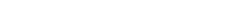 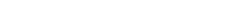 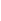 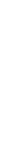 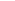 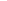 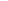 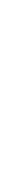 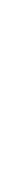 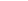 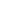 4128